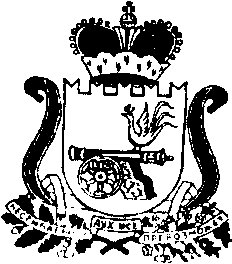 АДМИНИСТРАЦИЯ   МУНИЦИПАЛЬНОГО ОБРАЗОВАНИЯ«КАРДЫМОВСКИЙ РАЙОН» СМОЛЕНСКОЙ ОБЛАСТИПОСТАНОВЛЕНИЕот 25.12.2017  № 00942О внесении изменений в муниципальную программу «Развитие культуры и туризма на территории муниципального образования «Кардымовский район» Смоленской области»  на 2014-2020 годы         В соответствии со статьей 179,179.3 Бюджетного кодекса Российской Федерации, руководствуясь Федеральным законом от 06.10.2003 № 131-ФЗ "Об общих принципах организации местного самоуправления в Российской Федерации", в соответствии с постановлением Администрации муниципального образования «Кардымовский район» Смоленской области от 02.08.2013 г № 0502 «Об утверждении порядка принятия решений о разработке муниципальных программ, их формирования и реализации в муниципальном образовании «Кардымовский район» Смоленской области» Администрация муниципального образования «Кардымовский район» Смоленской областип о с т а н о в л я е т:       1. Внести в муниципальную программу «Развитие культуры и туризма на территории муниципального образования «Кардымовский район» Смоленской области» на 2014-2020 годы, утвержденную  постановлением Администрации муниципального образования «Кардымовский район» Смоленской области от 10.03.2017 № 00151 следующие изменения:       1.1. В паспорте программы позицию «Источники и объемы финансирования Программы» изложить в следующей редакции:1.2 Раздел 4 изложить в следующей редакции:«Общий объем финансирования   муниципальной программы  «Развитие культуры  и туризма на территории муниципального образования «Кардымовский район» Смоленской области» на 2014-2020 г.г.  составляет 188 951 365,17 рублей, из них:- за счет средств районного бюджета – 173 249 459,0 рублей, -  областного бюджета -  7 781 512,87 рублей; - федерального бюджета – 6 018 023,30 рублей;- иные источники – 1 902 370, 0 рублейв том числе по годам:- 2014 год –  30 181 856,62 рублей, из них: - за счет средств районного бюджета – 24 577 228,0  рублей, - областного бюджета – 1 054 628,62  рублей;- федерального бюджета – 4 550 000,0 рублей;- иные источники – 0 рублей- 2015 год –  25 603 964,55 рублей, из них: -  за счет средств районного бюджета 24 753 826,0 рублей, - областного бюджета – 177 853,55 рублей,- федерального бюджета – 153 780,0 рублей;- иные источники -  518 505, 0 рублей- 2016 год – 25 691 886,0 рублей, из них:-  за счет средств районного бюджета – 23 775 276,0 рублей, - областного бюджета – 1 383 845,0 рублей,- федерального бюджета– 153 700,0 рублей;- иные источники – 379 065, 0 рублей- 2017 год – 32 196 258,0 рублей, из них:-  за счет средств районного бюджета – 25 696 929,0 рублей, - областного бюджета – 4  905 185,70 рублей,- федерального бюджета – 1 160 543,30 рублей; - иные источники – 433 600,0 рублей- 2018 год – 25 231 000,0 рублей, из них:-  за счет средств районного бюджета – 24 815 400,0 рублей,-  областного бюджета -  130 000,0 рублей; -  федерального бюджета – 0 рублей;- иные источники – 285 600,0 рублей- 2019 год – 25 231 000,0  рублей, из них: - за счет средств районного бюджета – 24 815 400,0 рублей,-  областного бюджета -  130 000,0 рублей;-  федерального бюджета – 0 рублей;- иные источники – 285 600,0 рублей- 2020 год – 24 815 400,0  рублей, из них:-  за счет средств районного бюджета – 24 815 400,0 рублей, -  областного бюджета -  0 рублей;-  федерального бюджета – 0 рублей;- иные источники – 0 рублей.Объемы финансирования мероприятий Программы за счет средств бюджета муниципального образования «Кардымовский район» Смоленской области ежегодно подлежат уточнению в установленном порядке при формировании проекта бюджета муниципального образования «Кардымовский  район» на соответствующий год».1.3. В приложении 1 к Программе в паспорте Подпрограммы «Культурно-досуговая деятельность» пункт «Объемы и источники финансирования подпрограммы» изложить в следующей редакции:        1.4. Раздел 4  «Обоснование ресурсного обеспечения подпрограммы» изложить в следующей редакции:        «Общий объем финансирования подпрограммы составит:  90  062  286,0 рублей;- за счет средств районного бюджета –78  894  776,0  рублей, - областного бюджета – 4 123 829,0 рублей,- федерального бюджета – 5 682 790,0  рублей,-  иные источники – 1 360 891, 0 рублей.По годам объем финансирования будет следующим:- 2014 год – 16 311 454,0 рублей,-за счет средств районного бюджета –11 861 454,0  рублей, - областного бюджета – 0 рублей,- федерального бюджета – 4 450 000,0  рублей;- иные источники – 0 рублей.- 2015 год – 11 705 955,0 рублей, из них:- за счет средств районного бюджета – 11 177 944,0  рублей, -  областного бюджета -  0 рублей,-  федерального бюджета – 150 000,0 рублей;- иные источники – 378 011, 0 рублей - 2016 год −  11 605 678,0  рублей, из них:- за счет средств районного бюджета – 10 766 259,0  рублей,-  областного бюджета –558 339,0 рублей,-  федерального бюджета – 0 рублей,- иные источники – 281 080,0 рублей.- 2017 год – 16 860 399,0  рублей, из них:- за счет средств районного бюджета – 11 881 519,0  рублей,-  областного бюджета -  3 565 490,0 рублей,-  федерального бюджета – 1 082 790,0 рублей;- иные источники – 330 600,0 рублей. - 2018 год -11 254 800,0  рублей, из них:- за счет средств районного бюджета – 11 069 200,0  рублей, -  областного бюджета -  0 рублей,-  федерального бюджета – 0 рублей,- иные источники – 185 600,0 рублей.- 2019 год – 11 254 800,0   рублей, из них:- за счет средств районного бюджета – 11 069 200,0  рублей,-  областного бюджета -  0 рублей,-  федерального бюджета – 0 рублей;- иные источники – 185 600,0 рублей. - 2020 год -11 069 200,0    рублей, из них:- за счет средств районного бюджета – 11 069 200,0  рублей-  областного бюджета -  0 рублей,-  федерального бюджета – 0 рублей, - иные источники – 0 рублей.МБУК «ЦКС»Общий объем финансирования составит  88 782 686,0 рублей, из них:- за счет средств районного бюджета –77 615 176,0  рублей, - областного бюджета – 4 123 829,0 рублей,- федерального бюджета – 5 682 790,0  рублей,- иные источники – 1 360 891,0 рублей.  В том числе по годам:- 2014 год – 15 929 454,0 рублей, из них:- за счет средств районного бюджета –11 479 454,0 рублей,- областного бюджета – 0 рублей,- федерального бюджета – 4 450 000,0  рублей;- иные источники – 0 рублей.- 2015 год –  11 305 955,0 рублей, из них:- за счет средств районного бюджета – 10 777 944,0  рублей,-  областного бюджета -  0 рублей,-  федерального бюджета – 150 000,0 рублей; - иные источники -  378 011, 0 рублей- 2016 год – 11 317 878,0   рублей, из них:- за счет средств районного бюджета – 10 478 459,0  рублей, -  областного бюджета -  558 339,0 рублей,- федерального бюджета – 0 рублей,- иные источники – 281 080, 0 рублей- 2017 год –  16 650 599,0рублей, из них:- за счет средств районного бюджета – 11 671 719,0  рублей,-  областного бюджета -  3 565 490,0 рублей,-  федерального бюджета – 1 082 790,0 рублей,- иные источники – 330 600,0 рублей.- 2018 год – 11 254 800,0 рублей, из них:- за счет средств районного бюджета – 11 069 200,0  рублей, -  областного бюджета -  0 рублей,-  федерального бюджета – 0 рублей,- иные источники – 185 600,0 рублей.- 2019 год – 11 254 800,0 рублей, из них:- за счет средств районного бюджета – 11 069 200,0  рублей,-  областного бюджета -  0 рублей,-  федерального бюджета – 0 рублей,- иные источники – 185 600,0 рублей. - 2020 год – 11 069 200,0 рублей, из них- за счет средств районного бюджета – 11 069 200,0  рублей,-  областного бюджета -  0 рублей,-  федерального бюджета – 0 рублей,- иные источники – 0 рублей.МАУ  ЦАО «КАР-дымово»Общий объем финансирования  составит 1 279 600,0 рублей, из них:- за счет средств районного бюджета – 1 279 600,0  рублей, -  областного бюджета -  0 рублей,-  федерального бюджета – 0 рублей,- иные источники – 0 рублей.            По годам объем финансирования будет следующим:- 2014 год – 382 000,0 рублей, из них:- за счет средств районного бюджета – 382 000,0  рублей,-  областного бюджета -  0 рублей,-  федерального бюджета – 0 рублей,- иные источники – 0 рублей.- 2015 год – 400 000,0 рублей, из них:- за счет средств районного бюджета – 400 000,0  рублей, -  областного бюджета -  0 рублей,-  федерального бюджета – 0 рублей,- иные источники – 0 рублей.- 2016 год − 287 800,0  рублей, из них:- за счет средств районного бюджета – 287 800,0  рублей,-  областного бюджета -  0 рублей,-  федерального бюджета – 0 рублей,- иные источники – 0 рублей.- 2017 год - 209 800,0 рублей, из них:- за счет средств районного бюджета – 209 800,0  рублей,-  областного бюджета -  0 рублей,-  федерального бюджета – 0 рублей,- иные источники - 0 рублей.- 2018 год- 0 рублей, из них:- за счет средств районного бюджета – 0  рублей, -  областного бюджета -  0 рублей,-  федерального бюджета – 0 рублей,- иные источники - 0 рублей.- 2019 год- 0 рублей, из них:- за счет средств районного бюджета – 0  рублей, -  областного бюджета -  0 рублей,-  федерального бюджета – 0 рублей,- иные источники - 0 рублей.- 2020 год- 0 рублей, из них:- за счет средств районного бюджета – 0  рублей,-  областного бюджета -  0 рублей,-  федерального бюджета – 0 рублей,- иные источники - 0 рублей.Объемы финансирования мероприятий подпрограммы за счет средств бюджета муниципального образования «Кардымовский район» Смоленской области ежегодно подлежат уточнению в установленном порядке при формировании проекта бюджета муниципального образования «Кардымовский район» Смоленской области на соответствующий год».          1.5. В приложении 2 к Программе в паспорте Подпрограммы «Развитие библиотечного обслуживания» пункт «Объемы и источники финансирования подпрограммы» изложить в следующей редакции:1.6.  Раздел 4 «Обоснование ресурсного обеспечения подпрограммы» изложить в следующей редакции:          «Общий объем финансирования подпрограммы составит: 27 610 363,0 рублей, из них:- за счет средств районного бюджета –26 007 919,0  рублей, - областного бюджета –1 211 760, 0 рублей,- федерального бюджета – 261  080,0  рублей,- иные источники  - 129  604, 0 рублей.По годам объем финансирования будет следующим:- 2014 год – 4 241 730,0  рублей, из них:- за счет средств районного бюджета –4 141 730,0  рублей, - областного бюджета – 0 рублей,- федерального бюджета – 100 000,0  рублей,- иные источники – 0 рублей.- 2015 год – 3 693 534 ,0  рублей, из них:- за счет средств районного бюджета – 3 665 680,0 рублей,- областного бюджета – 0 рублей,- федерального бюджета – 3 780,0  рублей,- иные источники – 24 074, 0 рублей- 2016 год −3 916 039,0 рублей, из них: - за счет средств районного бюджета – 3 734 809,0 рублей,- областного бюджета – 0 рублей,- федерального бюджета –153 700,0  рублей,- иные источники – 27 530, 0 рублей- 2017 год – 4 858 060,0 рублей, из них:- за счет средств районного бюджета – 3 614 700,0 рублей,- областного бюджета – 1 211 760,0 рублей,-  федерального бюджета – 3 600,0  рублей,- иные источники – 28 000, 0 рублей.- 2018 год – 3 642 000,0 рублей, из них:-  за счет средств районного бюджета – 3 617 000,0 рублей, - областного бюджета – 0 рублей,-  федерального бюджета – 0  рублей,- иные источники – 25 000,0 рублей.- 2019 год – 3 642 000,0 рублей, из них:-  за счет средств районного бюджета – 3 617 000,0 рублей, - областного бюджета – 0 рублей,-  федерального бюджета – 0  рублей,- иные источники – 25 000, 0 рублей.- 2020 год – 3 617 000,0 рублей, из них:-  за счет средств районного бюджета – 3 617 000,0 рублей, - областного бюджета – 0 рублей,-  федерального бюджета – 0  рублей,- иные источники – 0 рублей.Объемы финансирования мероприятий подпрограммы за счет средств бюджета муниципального образования «Кардымовский район» Смоленской области ежегодно подлежат уточнению в установленном порядке при формировании проекта бюджета муниципального образования «Кардымовский район» Смоленской области на соответствующий год».          1.7. В приложении 3 к Программе в паспорте Подпрограммы «Развитие музейной деятельности» пункт «Объемы и источники финансирования подпрограммы» изложить в следующей редакции:1.8.  Раздел 4 «Обоснование ресурсного обеспечения подпрограммы» изложить в следующей редакции:           «Общий объем финансирования подпрограммы составит: 6 603 174,0  рублей, из них:-  за счет средств районного бюджета – 6 480389,0 рублей, - областного бюджета – 39 060,0 рублей,-  федерального бюджета – 0  рублей,- иные источники – 83 725,0 рублейПо годам объем финансирования будет следующим:- 2014 год – 905 089,0 рублей, из них:-  за счет средств районного бюджета – 905 089,0 рублей, - областного бюджета – 0 рублей,-  федерального бюджета – 0  рублей,- иные источники – 0 рублей.- 2015 год –  926 033,0рублей, из них:-  за счет средств районного бюджета – 907 613,0 рублей, - областного бюджета – 0 рублей,-  федерального бюджета – 0  рублей,- иные источники – 18 420,0 рублей- 2016 год – 929  822,0 рублей, из них:-  за счет средств районного бюджета – 909  517,0 рублей, - областного бюджета – 0 рублей,-  федерального бюджета – 0  рублей,- иные  источники – 20 305, 0 рублей- 2017 год – 1 024 030,0 рублей, из них:-  за счет средств районного бюджета – 969 970,0 рублей, - областного бюджета – 39 060,0 рублей,-  федерального бюджета – 0  рублей,- иные источники – 15 000,0 рублей- 2018 год – 944 400,0 рублей, из них:-  за счет средств районного бюджета – 929 400,0 рублей,- областного бюджета – 0 рублей,-  федерального бюджета – 0  рублей,- иные источники – 15 000,0 рублей- 2019 год – 944 400,0 рублей, из них:-  за счет средств районного бюджета – 929 400,0 рублей, - областного бюджета – 0 рублей,-  федерального бюджета – 0  рублей,- иные источники – 15 000,0 рублей- 2020 год – 929 400,0 рублей, из них:-  за счет средств районного бюджета – 929 400,0 рублей, - областного бюджета – 0 рублей,-  федерального бюджета – 0  рублей,- иные источники – 0 рублей.Объемы финансирования мероприятий подпрограммы за счет средств бюджета муниципального образования «Кардымовский район» Смоленской области ежегодно подлежат уточнению в установленном порядке при формировании проекта бюджета муниципального образования «Кардымовский район» Смоленской области на соответствующий год».          1.9. В приложении 4 к Программе в паспорте Подпрограммы «Развитие дополнительного образования в сфере культуры и искусства» пункт «Объемы и источники финансирования подпрограммы» изложить в следующей редакции:1.10.  Раздел 4 «Обоснование ресурсного обеспечения подпрограммы» изложить в следующей редакции:          «Общий объем финансирования подпрограммы составит: 24 286 949,0 рублей, из них: -  за счет средств районного бюджета – 23 866327,0 рублей, - областного бюджета – 18 318,70 рублей,-  федерального бюджета – 74 153,30  рублей,- иные источники – 328 150, 0  рублейПо годам объем финансирования будет следующим:- 2014 год –3 367 819,0  рублей, из них: -  за счет средств районного бюджета – 3 367 819,0 рублей, - областного бюджета – 0 рублей,-  федерального бюджета – 0  рублей,- иные источники – 0 рублей- 2015 год – 3 391 132,0 рублей, из них: -  за счет средств районного бюджета – 3 293 132,0 рублей, - областного бюджета – 0 рублей,-  федерального бюджета – 0  рублей,- иные источники –  98 000,0 рублей- 2016 год −3 352  186,0   рублей, из них: -  за счет средств районного бюджета – 3 302  036,0 рублей, - областного бюджета – 0 рублей,-  федерального бюджета – 0  рублей,- иные источники – 50 150,0 рублей- 2017 год – 3 651  512,0 рублей, из них: -  за счет средств районного бюджета – 3 499040,0 рублей, - областного бюджета – 18 318,70 рублей,-  федерального бюджета – 74 153,30  рублей,- иные источники – 60 000, 0 рублей- 2018 год –  3 528 100,0 рублей, из них: -  за счет средств районного бюджета – 3 468 100,0 рублей, - областного бюджета – 0 рублей,-  федерального бюджета – 0  рублей,- иные источники – 60 000, 0 рублей- 2019 год – 3 528 100,0 рублей, из них: -  за счет средств районного бюджета – 3 468 100,0 рублей, - областного бюджета – 0 рублей,-  федерального бюджета – 0  рублей,- иные источники – 60 000,0 рублей- 2020 год - 3 468 100,0 рублей, из них: -  за счет средств районного бюджета – 3 468 100,0 рублей, - областного бюджета – 0 рублей,-  федерального бюджета – 0  рублей,- иные источники – 0 рублей.Объемы финансирования мероприятий подпрограммы за счет средств бюджета муниципального образования «Кардымовский район» Смоленской области ежегодно подлежат уточнению в установленном порядке при формировании проекта бюджета муниципального образования «Кардымовский район» Смоленской области на соответствующий год».1.11. В приложении 6 к Программе в паспорте Подпрограммы «Обеспечение исполнения программы» пункт «Объемы и источники финансирования подпрограммы» изложить в следующей редакции:1.12.  Раздел 4 «Обоснование ресурсного обеспечения подпрограммы» изложить в следующей редакции:«Общий объем финансирования подпрограммы составит: 9 255 108,17  рублей, из них:- за счет средств районного бюджета –8 413 264,0  рублей, - областного бюджета – 841 844,17 рублей,- федерального бюджета – 0 рублей;- иные источники – 0 рублей.в том числе по годам:- 2014 год –  1 354 827,62  рублей, из них: - за счет средств районного бюджета – 1 228 000,0 рублей, - областного бюджета –126 827,62 рублей,- федерального бюджета – 0 рублей;- иные источники – 0 рублей.- 2015 год –  1 517 610,55  рублей, из них: - за счет средств районного бюджета –  1 339 757,0  рублей,-  областного бюджета – 177 853,55 рублей,- федерального бюджета – 0 рублей;- иные источники – 0 рублей.- 2016 год – 1 342 913,0  рублей,  из  них:-  за счет средств районного бюджета – 1 136 307,0 рублей, - областного бюджета – 206 606,0 рублей,- федерального бюджета – 0 рублей;- иные источники – 0 рублей.- 2017 год – 1 247 857,0  рублей, из  них: - за счет средств районного бюджета – 1 177 300,0 рублей,-  областного бюджета – 70 557,0 рублей,- федерального бюджета – 0 рублей;- иные источники – 0 рублей.- 2018 год – 1 307 300,0  рублей, из  них:-  за счет средств районного бюджета – 1 177 300,0 рублей,-  областного бюджета – 130 000,0 рублей, – федерального бюджета – 0 рублей;- иные источники – 0 рублей.- 2019 год – 1 307 300,0  рублей, из  них:-  за счет средств районного бюджета – 1 177 300,0 рублей,-  областного бюджета – 130 000,0 рублей, – федерального бюджета – 0 рублей;- иные источники – 0 рублей.- 2020 год – 1 177 300,0  рублей, из  них:-  за счет средств районного бюджета – 1 177 300,0 рублей,-  областного бюджета – 0 рублей, – федерального бюджета – 0 рублей;- иные источники – 0 рублей.Объемы финансирования мероприятий подпрограммы за счет средств бюджета муниципального образования «Кардымовский район» Смоленской области ежегодно подлежат уточнению в установленном порядке при формировании проекта бюджета муниципального образования «Кардымовский район» Смоленской области на соответствующий год».   1.13.  Приложение к Программе «Перечень программных мероприятий на 2017 – 2020 годы» изложить в новой редакции (прилагается).2. Контроль исполнения настоящего постановления возложить на заместителя Главы муниципального образования «Кардымовский район» Смоленской области Н.В. Игнатенкову.         3. Настоящее  постановление вступает в силу со дня его подписания.ПЕРЕЧЕНЬпрограммных мероприятий на 2016-2020 годыИсточники и объемы финансирования ПрограммыОбщий объем финансирования   муниципальной программы  «Развитие культуры и туризма на территории   муниципального образования «Кардымовский район» Смоленской области» на 2014-2020 г.г.  составляет 188 951 365,17 рублей, из них:- за счет средств районного бюджета –   173 249 459,0 рублей, -  областного бюджета -  7 781 512,87 рублей, -  федерального бюджета – 6 018 023,30 рублей, -  иные источники – 1 902 370,0 рублей;в том числе по годам:- 2014 год –  30 181 856,62 рублей, из них: - за счет средств районного бюджета – 24 577 228,0  рублей, - областного бюджета – 1 054 628,62  рублей,- федерального бюджета  – 4 550 000,0 рублей,- иные источники – 0 рублей.- 2015 год –  25 603 964,55 рублей, из них: -  за счет средств районного бюджета – 24  753 826,0 рублей, - областного бюджета – 177 853,55 рублей,- федерального бюджета – 153 780,0 рублей,- иные источники -  518 505,0 рублей- 2016 год – 25 691 886,0 рублей, из них:-  за счет средств районного бюджета – 23 775 276,0 рублей, - областного бюджета – 1 383 845,0 рублей,- федерального бюджета – 153 700,0 рублей,- иные источники – 379 065,0 рублей- 2017 год – 32 196 258,0 рублей, из них:-  за счет средств районного бюджета – 25 696  929,0 рублей, - областного бюджета – 4 905 185,70 рублей,- федерального бюджета  – 1 160 543,30 рублей,- иные источники – 433 600,0 рублей- 2018 год – 25 231 000,0 рублей, из них:- за счет средств районного бюджета – 24 815 400,0  рублей, -  областного бюджета -  130 000,0 рублей;-  федерального бюджета – 0 рублей,- иные источники – 285 600,0 рублей- 2019 год – 25 231 000,0  рублей, - из них:- за счет средств районного бюджета – 24 815 400,0  рублей, -  областного бюджета -  130 000,0 рублей;-  федерального бюджета – 0 рублей,- иные источники – 285 600,0 рублей- 2020 год – 24 815 400,0  рублей, - из них:- за счет средств районного бюджета – 24 815 400,0  рублей,-  областного бюджета -  0 рублей,-  федерального бюджета – 0 рублей,- иные источники – 0 рублейИсточники и объемы финансирования подпрограммыОбщий объем финансирования подпрограммы составит:  90 062 286,0 рублей;- за счет средств районного бюджета –78 894 776,0  рублей, - областного бюджета – 4 123 829,0 рублей,- федерального бюджета – 5 682 790,0  рублей;- иные источники – 1 360 891,0 рублей.По годам объем финансирования будет следующим:- 2014 год – 16 311 454,0 рублей,- за счет средств районного бюджета –11 861 454,0  рублей, - областного бюджета – 0 рублей,- федерального бюджета – 4 450 000,0  рублей;- иные источники – 0 рублей;- 2015 год – 11 705 955,0 рублей, из них:- за счет средств районного бюджета – 11 177 944,0  рублей, -   областного бюджета -  0 рублей;-  федерального бюджета – 150 000,0 рублей;- иные источники – 378 011,0 рублей;- 2016 год −  11 605 678,0  рублей, из них:- за счет средств районного бюджета – 10 766 259,0  рублей, -  областного бюджета -  558 339,0 рублей; -  федерального бюджета  – 0 рублей;- иные источники – 281 080,0 рублей;- 2017 год – 16 860 399,0  рублей, из них- за счет средств районного бюджета – 11 881 519,0  рублей,-  областного бюджета – 3 565 490,0 рублей; -  федерального бюджета – 1 082 790,0 рублей;- иные источники – 330 600,0 рублей;- 2018 год -11 254 800,0  рублей, из них- за счет средств районного бюджета – 11 069 200,0  рублей,-  областного бюджета -  0 рублей;-  федерального бюджета – 0 рублей;- иные источники – 185 600,0 рублей;- 2019 год – 11 254 800,0 рублей, из них- за счет средств районного бюджета – 11 069 200,0  рублей, -  областного бюджета -  0 рублей;-  федерального бюджета – 0 рублей;- иные источники – 185 600,0 рублей;- 2020 год -11 069 200,0  рублей, из них- за счет средств районного бюджета – 11 069 200,0  рублей, -  областного бюджета -  0 рублей;-  федерального бюджета – 0 рублей;- иные источники – 0 рублейМБУК «ЦКС»Общий объем финансирования составит  88 782 686,0 рублей, - за счет средств районного бюджета –77 615 176,0  рублей, - областного бюджета – 4 123 829,0 рублей,- федерального бюджета – 5 682 790,0  рублей;- иные источники – 1 360 891,0 рублей в том числе по годам:- 2014 год – 15 929 454,0  рублей,- за счет средств районного бюджета –11 479 454,0 рублей, - областного бюджета – 0 рублей,- федерального бюджета – 4 450 000,0  рублей;- иные источники – 0 рублей.- 2015 год –  11 305 955,0 рублей, из них- за счет средств районного бюджета – 10 777 944,0  рублей, -  областного бюджета -  0 рублей;-  федерального бюджета – 150 000,0 рублей;- иные источники – 378 011, 0 рублей- 2016 год – 11 317 878,0   рублей, из них- за счет средств районного бюджета – 10 478 459,0  рублей, -  областного бюджета -  558 339,0 рублей; -  федерального бюджета – 0 рублей;- иные источники – 281 080, 0 рублей- 2017 год –  16 650 599,0 рублей, из них:- за счет средств районного бюджета – 11 671 719,0  рублей,-  областного бюджета – 3 565 490,0 рублей;-  федерального бюджета – 1 082 790,0 рублей;- иные источники – 330 600,0 рублей.- 2018 год – 11 254 800,0 рублей, из них:- за счет средств районного бюджета – 11 069 200,0  рублей, -  областного бюджета -  0 рублей;-  федерального бюджета – 0 рублей;- иные источники – 185 600,0 рублей.- 2019 год – 11 254 800,0 рублей, из них:- за счет средств районного бюджета – 11 069 200,0  рублей, -  областного бюджета -  0 рублей;-  федерального бюджета – 0 рублей;- иные источники – 185 600,0 рублей.- 2020 год – 11 069 200,0 рублей, из них- за счет средств районного бюджета – 11 069 200,0  рублей, -  областного бюджета -  0 рублей;-  федерального бюджета – 0 рублей;- иные источники  - 0 рублей.МАУ  ЦАО «КАР-дымово»Общий объем финансирования  составит - 1 279 600,0 рублей, из них:- за счет средств районного бюджета – 1 279 600,0  рублей, -  областного бюджета -  0 рублей;-  федерального бюджета – 0 рублей;- иные источники – 0 рублей. По годам объем финансирования будет следующим:- 2014 год – 382 000,0 рублей, из них:- за счет средств районного бюджета – 382 000,0  рублей, -  областного бюджета -  0 рублей,-  федерального бюджета – 0 рублей;- иные источники – 0 рублей.- 2015 год – 400 000,0  рублей, из них: - за счет средств районного бюджета – 400 000,0  рублей, -  областного бюджета -  0 рублей,-  федерального бюджета – 0 рублей;- иные источники – 0 рублей.- 2016 год − 287 800,0  рублей, из них:- за счет средств районного бюджета – 287 800,0  рублей, -  областного бюджета -  0 рублей;-  федерального бюджета – 0 рублей;- иные источники – 0 рублей.-2017 год- 209 800,0 рублей, из них:- за счет средств районного бюджета – 209 800,0  рублей, -  областного бюджета -  0 рублей;-  федерального бюджета – 0 рублей;- иные источники – 0 рублей.- 2018 год- 0 рублей, из них:- за счет средств районного бюджета – 0  рублей,-  областного бюджета -  0 рублей,-  федерального бюджета – 0 рублей;- иные источники – 0 рублей.- 2019 год- 0 рублей, из них:- за счет средств районного бюджета – 0  рублей,-  областного бюджета -  0 рублей,-  федерального бюджета – 0 рублей;- иные источники – 0 рублей.- 2020 год-0 рублей, из них:- за счет средств районного бюджета – 0  рублей, -  областного бюджета -  0 рублей,-  федерального бюджета – 0 рублей;- иные источники – 0 рублей.Источники и объемы финансирования подпрограммыОбщий объем финансирования подпрограммы составит:  27 610 363,0 рублей, из них:-  за счет средств районного бюджета –26  007  919,0  рублей, - областного бюджета – 1 211 760,0 рублей,- федерального бюджета – 261  080,0  рублей,- иные источники  - 129  604,0 рублейПо годам объем финансирования будет следующим:- 2014 год – 4 241 730,0  рублей, из них:- за счет средств районного бюджета –4 141 730,0  рублей, - областного бюджета – 0 рублей,- федерального бюджета – 100  000,0  рублей,- иные источники – 0 рублей.- 2015 год – 3 693 534,0  рублей, из них:- за счет средств районного бюджета – 3 665 680,0 рублей,- областного бюджета – 0 рублей,-  федерального бюджета – 3 780,0  рублей,- иные источники – 24 074, 0 рублей- 2016 год −3  916  039,0   рублей, из них:- за счет средств районного бюджета – 3 734  809,0 рублей, - областного бюджета – 0 рублей,-  федерального бюджета –  153 700  рублей;- иные источники – 27 530,0  рублей.- 2017 год – 4 858 060,0 рублей, из них:-  за счет средств районного бюджета – 3 614  700,0 рублей, - областного бюджета –1 211 760, 0 рублей,- федерального бюджета –  3600,0  рублей,- иные источники – 28 000,0  рублей.- 2018 год – 3 642 000,0 рублей, из них:-  за счет средств районного бюджета – 3 617 000,0 рублей, -  областного бюджета – 0 рублей,- федерального бюджета – 0  рублей,- иные источники – 25 000,0 рублей.- 2019 год – 3 642 000,0 рублей, из них:-  за счет средств районного бюджета – 3 617 000,0 рублей,-  областного бюджета – 0 рублей,- федерального бюджета – 0  рублей,- иные средства – 25 000,0 рублей.- 2020 год – 3 617 000,0 рублей, из них:-  за счет средств районного бюджета – 3 617 000,0 рублей, -  областного бюджета – 0 рублей,- федерального бюджета – 0  рублей,- иные источники – 0 рублей.	Источники и объемы финансирования подпрограммыОбщий объем финансирования подпрограммы составит: 6 603174,0  рублей, из них:-  за счет средств районного бюджета – 6 480389,0 рублей,- областного бюджета – 39 060,0 рублей,-  федерального бюджета – 0  рублей,- иные источники – 83 725,0 рублейПо годам объем финансирования будет следующим:- 2014 год –905 089,0   рублей, из них:-  за счет средств районного бюджета – 905 089,0 рублей, - областного бюджета – 0 рублей,-  федерального бюджета – 0  рублей,- иные источники – 0 рублей.- 2015 год – 926 033,0 рублей, из них:-  за счет средств районного бюджета – 907 613,0 рублей, - областного бюджета – 0 рублей,-  федерального бюджета – 0  рублей,- иные источники – 18 420,0 рублей- 2016 год −929  822,0   рублей, из них:-  за счет средств районного бюджета – 909  517,0 рублей, - областного бюджета – 0 рублей,-  федерального бюджета – 0  рублей,- иные источники – 20 305,0 рублей- 2017 год – 1 024 030,0 рублей, из них:-  за счет средств районного бюджета – 969 970,0 рублей, - областного бюджета – 39 060,0 рублей,-  федерального бюджета – 0  рублей,- иные источники – 15 000,0 рублей.- 2018 год – 944 400,0 рублей, из них:-  за счет средств районного бюджета – 929 400,0 рублей,- областного бюджета – 0 рублей,-  федерального бюджета – 0  рублей,- иные источники – 15 000,0 рублей.- 2019 год – 944 400,0 рублей, из них:-  за счет средств районного бюджета – 929 400,0 рублей, - областного бюджета – 0 рублей,-  федерального бюджета – 0  рублей,- иные источники – 15 000,0 рублей.- 2020 год – 929  400,0 рублей, из них:-  за счет средств районного бюджета – 929  400,0 рублей,- областного бюджета – 0 рублей,-  федерального бюджета – 0  рублей,- иные источники – 0 рублей.Источники и объемы финансирования подпрограммыОбщий объем финансирования подпрограммы составит:   24  286  949,0  рублей, из них: -  за счет средств районного бюджета – 23 866 327,0 рублей, - областного бюджета – 18 318,70 рублей,-  федерального бюджета – 74 153,30  рублей,- иные источники – 328 150, 0  рублейПо годам объем финансирования будет следующим:- 2014 год –3 367 819,0  рублей, из них: -  за счет средств районного бюджета – 3 367 819,0 рублей, - областного бюджета – 0 рублей,-  федерального бюджета – 0  рублей,- иные источники – 0 рублей- 2015 год – 3 391 132,0 рублей, из них:-  за счет средств районного бюджета – 3 293 132,0 рублей, - областного бюджета – 0 рублей,-  федерального бюджета – 0  рублей,- иные источники –  98 000, 0  рублей- 2016 год −3 352  186,0   рублей, из них: -  за счет средств районного бюджета – 3 302  036,0 рублей, - областного бюджета – 0 рублей,-  федерального бюджета – 0  рублей,- иные источники – 50 150,0  рублей- 2017 год – 3  651  512,0 рублей, из них: -  за счет средств районного бюджета – 3 499 040,0 рублей, - областного бюджета – 18 318,70 рублей,-  федерального бюджета – 74 153,30  рублей,- иные источники – 60 000,0 рублей- 2018 год –  3 528 100,0 рублей, из них: -  за счет средств районного бюджета – 3 468 100,0 рублей, - областного бюджета – 0 рублей,-  федерального бюджета – 0  рублей,- иные источники – 60 000,0 рублей- 2019 год – 3 528 100,0 рублей, из них: -  за счет средств районного бюджета – 3 468 100,0 рублей, - областного бюджета – 0 рублей,-  федерального бюджета – 0  рублей,- иные источники – 60 000,0 рублей- 2020 год - 3 468 100,0 рублей, из них: -  за счет средств районного бюджета – 3 468 100,0 рублей, - областного бюджета – 0 рублей,-  федерального бюджета – 0  рублей,- иные источники – 0 рублейИсточники и объемы финансирования подпрограммыОбщий объем финансирования подпрограммы составит:  9 255 108,17 рублей, из них:- за счет средств районного бюджета –8  413 264,0 рублей,-  областного бюджета – 841 844,17 рублей, -  федерального бюджета - 0 рублей;- иные источники – 0 рублей.В том числе по годам:- 2014 год –  1 354 827,62  рублей, из них:-  за счет средств районного бюджета – 1 228 000,0        рублей, - областного бюджета –126 827,62 рублей, - федерального бюджета – 0 рублей;- иные источники – 0 рублей.- 2015 год –  1  517 610,55  рублей, из них: - за счет средств районного бюджета –  1 339 757,0  рублей, - областного бюджета –  177 853,55 рублей,- федерального бюджета – 0 рублей;- иные источники – 0 рублей.- 2016 год – 1 342  913,0  рублей, из  них:-  за счет средств районного бюджета – 1 136  307,0 рублей,-  областного бюджета – 206  606,0 рублей, – федерального бюджета – 0 рублей;- иные источники – 0 рублей.- 2017 год – 1 247  857,0  рублей, из  них:-  за счет средств районного бюджета – 1 177 300,0 рублей, - областного бюджета – 70 557,0 рублей, - федерального бюджета – 0 рублей;- иные источники – 0 рублей.- 2018 год – 1 307 300,0  рублей, из  них:-  за счет средств районного бюджета – 1 177 300,0 рублей,-  областного бюджета – 130 000,0 рублей, – федерального бюджета – 0 рублей;- иные источники – 0 рублей.- 2019 год – 1 307 300,0  рублей, из  них:-  за счет средств районного бюджета – 1 177 300,0 рублей,-  областного бюджета – 130 000,0 рублей, – федерального бюджета– 0 рублей;- иные источники – 0 рублей.- 2020 год – 1 177 300,0 рублей, из  них:-  за счет средств районного бюджета – 1 177 300,0 рублей,-  областного бюджета – 0 рублей, – федерального бюджета – 0 рублей,- иные источники – 0 рублей.Глава  муниципального образования  «Кардымовский район» Смоленской области П.П. НикитенковПриложение к муниципальной программе «Развитие культуры и туризма на территории муниципального образования «Кардымовский район» Смоленской области» на 2014-2020 годы№п/п№п/п№п/п№п/п№п/пНаименование мероприятияНаименование мероприятияСрок реализации(г.г.)Срок реализации(г.г.)Срок реализации(г.г.)Срок реализации(г.г.)Срок реализации(г.г.)Срок реализации(г.г.)ИсполнительИсполнительИсполнительИсполнительИсполнительОбъем финансирования (руб.)Объем финансирования (руб.)Объем финансирования (руб.)Объем финансирования (руб.)Объем финансирования (руб.)Объем финансирования (руб.)Объем финансирования (руб.)Объем финансирования (руб.)Объем финансирования (руб.)Объем финансирования (руб.)Объем финансирования (руб.)Объем финансирования (руб.)Объем финансирования (руб.)Объем финансирования (руб.)Объем финансирования (руб.)Объем финансирования (руб.)Объем финансирования (руб.)Объем финансирования (руб.)Объем финансирования (руб.)Объем финансирования (руб.)Объем финансирования (руб.)Объем финансирования (руб.)Объем финансирования (руб.)Объем финансирования (руб.)Объем финансирования (руб.)Объем финансирования (руб.)Объем финансирования (руб.)Объем финансирования (руб.)Источник финансированияИсточник финансированияИсточник финансирования№п/п№п/п№п/п№п/п№п/пНаименование мероприятияНаименование мероприятияСрок реализации(г.г.)Срок реализации(г.г.)Срок реализации(г.г.)Срок реализации(г.г.)Срок реализации(г.г.)Срок реализации(г.г.)ИсполнительИсполнительИсполнительИсполнительИсполнительвсеговсеговсеговсеговсеговсеговсегов том числе по годамв том числе по годамв том числе по годамв том числе по годамв том числе по годамв том числе по годамв том числе по годамв том числе по годамв том числе по годамв том числе по годамв том числе по годамв том числе по годамв том числе по годамв том числе по годамв том числе по годамв том числе по годамв том числе по годамв том числе по годамв том числе по годамв том числе по годамв том числе по годамИсточник финансированияИсточник финансированияИсточник финансирования№п/п№п/п№п/п№п/п№п/пНаименование мероприятияНаименование мероприятияСрок реализации(г.г.)Срок реализации(г.г.)Срок реализации(г.г.)Срок реализации(г.г.)Срок реализации(г.г.)Срок реализации(г.г.)ИсполнительИсполнительИсполнительИсполнительИсполнительвсеговсеговсеговсеговсеговсеговсего201620162016201620172017201720172017201720182018201820182018201920192019201920202020111112233333344444555555566667777778888899991010111111подпрограмма «Культурно-досуговая деятельность»подпрограмма «Культурно-досуговая деятельность»подпрограмма «Культурно-досуговая деятельность»подпрограмма «Культурно-досуговая деятельность»подпрограмма «Культурно-досуговая деятельность»подпрограмма «Культурно-досуговая деятельность»подпрограмма «Культурно-досуговая деятельность»подпрограмма «Культурно-досуговая деятельность»подпрограмма «Культурно-досуговая деятельность»подпрограмма «Культурно-досуговая деятельность»подпрограмма «Культурно-досуговая деятельность»подпрограмма «Культурно-досуговая деятельность»подпрограмма «Культурно-досуговая деятельность»подпрограмма «Культурно-досуговая деятельность»подпрограмма «Культурно-досуговая деятельность»подпрограмма «Культурно-досуговая деятельность»подпрограмма «Культурно-досуговая деятельность»подпрограмма «Культурно-досуговая деятельность»подпрограмма «Культурно-досуговая деятельность»подпрограмма «Культурно-досуговая деятельность»подпрограмма «Культурно-досуговая деятельность»подпрограмма «Культурно-досуговая деятельность»подпрограмма «Культурно-досуговая деятельность»подпрограмма «Культурно-досуговая деятельность»подпрограмма «Культурно-досуговая деятельность»подпрограмма «Культурно-досуговая деятельность»подпрограмма «Культурно-досуговая деятельность»подпрограмма «Культурно-досуговая деятельность»подпрограмма «Культурно-досуговая деятельность»подпрограмма «Культурно-досуговая деятельность»подпрограмма «Культурно-досуговая деятельность»подпрограмма «Культурно-досуговая деятельность»подпрограмма «Культурно-досуговая деятельность»подпрограмма «Культурно-досуговая деятельность»подпрограмма «Культурно-досуговая деятельность»подпрограмма «Культурно-досуговая деятельность»подпрограмма «Культурно-досуговая деятельность»подпрограмма «Культурно-досуговая деятельность»подпрограмма «Культурно-досуговая деятельность»подпрограмма «Культурно-досуговая деятельность»подпрограмма «Культурно-досуговая деятельность»подпрограмма «Культурно-досуговая деятельность»подпрограмма «Культурно-досуговая деятельность»подпрограмма «Культурно-досуговая деятельность»подпрограмма «Культурно-досуговая деятельность»подпрограмма «Культурно-досуговая деятельность»подпрограмма «Культурно-досуговая деятельность»подпрограмма «Культурно-досуговая деятельность»подпрограмма «Культурно-досуговая деятельность»МБУК «Централизованная клубная система»МБУК «Централизованная клубная система»МБУК «Централизованная клубная система»МБУК «Централизованная клубная система»МБУК «Централизованная клубная система»МБУК «Централизованная клубная система»МБУК «Централизованная клубная система»МБУК «Централизованная клубная система»МБУК «Централизованная клубная система»МБУК «Централизованная клубная система»МБУК «Централизованная клубная система»МБУК «Централизованная клубная система»МБУК «Централизованная клубная система»МБУК «Централизованная клубная система»МБУК «Централизованная клубная система»МБУК «Централизованная клубная система»МБУК «Централизованная клубная система»МБУК «Централизованная клубная система»МБУК «Централизованная клубная система»МБУК «Централизованная клубная система»МБУК «Централизованная клубная система»МБУК «Централизованная клубная система»МБУК «Централизованная клубная система»МБУК «Централизованная клубная система»МБУК «Централизованная клубная система»МБУК «Централизованная клубная система»МБУК «Централизованная клубная система»МБУК «Централизованная клубная система»МБУК «Централизованная клубная система»МБУК «Централизованная клубная система»МБУК «Централизованная клубная система»МБУК «Централизованная клубная система»МБУК «Централизованная клубная система»МБУК «Централизованная клубная система»МБУК «Централизованная клубная система»МБУК «Централизованная клубная система»МБУК «Централизованная клубная система»МБУК «Централизованная клубная система»МБУК «Централизованная клубная система»МБУК «Централизованная клубная система»МБУК «Централизованная клубная система»МБУК «Централизованная клубная система»МБУК «Централизованная клубная система»МБУК «Централизованная клубная система»МБУК «Централизованная клубная система»МБУК «Централизованная клубная система»МБУК «Централизованная клубная система»МБУК «Централизованная клубная система»МБУК «Централизованная клубная система»Задача 1. Организация культурно-досугового обслуживания населенияЗадача 1. Организация культурно-досугового обслуживания населенияЗадача 1. Организация культурно-досугового обслуживания населенияЗадача 1. Организация культурно-досугового обслуживания населенияЗадача 1. Организация культурно-досугового обслуживания населенияЗадача 1. Организация культурно-досугового обслуживания населенияЗадача 1. Организация культурно-досугового обслуживания населенияЗадача 1. Организация культурно-досугового обслуживания населенияЗадача 1. Организация культурно-досугового обслуживания населенияЗадача 1. Организация культурно-досугового обслуживания населенияЗадача 1. Организация культурно-досугового обслуживания населенияЗадача 1. Организация культурно-досугового обслуживания населенияЗадача 1. Организация культурно-досугового обслуживания населенияЗадача 1. Организация культурно-досугового обслуживания населенияЗадача 1. Организация культурно-досугового обслуживания населенияЗадача 1. Организация культурно-досугового обслуживания населенияЗадача 1. Организация культурно-досугового обслуживания населенияЗадача 1. Организация культурно-досугового обслуживания населенияЗадача 1. Организация культурно-досугового обслуживания населенияЗадача 1. Организация культурно-досугового обслуживания населенияЗадача 1. Организация культурно-досугового обслуживания населенияЗадача 1. Организация культурно-досугового обслуживания населенияЗадача 1. Организация культурно-досугового обслуживания населенияЗадача 1. Организация культурно-досугового обслуживания населенияЗадача 1. Организация культурно-досугового обслуживания населенияЗадача 1. Организация культурно-досугового обслуживания населенияЗадача 1. Организация культурно-досугового обслуживания населенияЗадача 1. Организация культурно-досугового обслуживания населенияЗадача 1. Организация культурно-досугового обслуживания населенияЗадача 1. Организация культурно-досугового обслуживания населенияЗадача 1. Организация культурно-досугового обслуживания населенияЗадача 1. Организация культурно-досугового обслуживания населенияЗадача 1. Организация культурно-досугового обслуживания населенияЗадача 1. Организация культурно-досугового обслуживания населенияЗадача 1. Организация культурно-досугового обслуживания населенияЗадача 1. Организация культурно-досугового обслуживания населенияЗадача 1. Организация культурно-досугового обслуживания населенияЗадача 1. Организация культурно-досугового обслуживания населенияЗадача 1. Организация культурно-досугового обслуживания населенияЗадача 1. Организация культурно-досугового обслуживания населенияЗадача 1. Организация культурно-досугового обслуживания населенияЗадача 1. Организация культурно-досугового обслуживания населенияЗадача 1. Организация культурно-досугового обслуживания населенияЗадача 1. Организация культурно-досугового обслуживания населенияЗадача 1. Организация культурно-досугового обслуживания населенияЗадача 1. Организация культурно-досугового обслуживания населенияЗадача 1. Организация культурно-досугового обслуживания населенияЗадача 1. Организация культурно-досугового обслуживания населенияЗадача 1. Организация культурно-досугового обслуживания населения1.11.1Расходы на обеспечение деятельности       муниципальных учрежденийРасходы на обеспечение деятельности       муниципальных учрежденийРасходы на обеспечение деятельности       муниципальных учрежденийРасходы на обеспечение деятельности       муниципальных учрежденийРасходы на обеспечение деятельности       муниципальных учрежденийРасходы на обеспечение деятельности       муниципальных учрежденийРасходы на обеспечение деятельности       муниципальных учрежденийРасходы на обеспечение деятельности       муниципальных учреждений2016-2020 годы2016-2020 годы2016-2020 годы2016-2020 годы2016-2020 годы2016-2020 годы2016-2020 годыМБУК «ЦКС»55  357 778,055  357 778,055  357 778,055  357 778,055  357 778,055  357 778,055  357 778,010478459,010478459,010478459,011 671 719,011 671 719,011 671 719,011 671 719,011 671 719,011 671 719,011 069 200,011 069 200,011 069 200,011 069 200,011 069 200,011 069 200,011 069 200,011 069 200,011 069 200,011 069 200,011 069 200,011 069 200,0районный бюджетрайонный бюджетрайонный бюджет1.11.1Расходы на обеспечение деятельности       муниципальных учрежденийРасходы на обеспечение деятельности       муниципальных учрежденийРасходы на обеспечение деятельности       муниципальных учрежденийРасходы на обеспечение деятельности       муниципальных учрежденийРасходы на обеспечение деятельности       муниципальных учрежденийРасходы на обеспечение деятельности       муниципальных учрежденийРасходы на обеспечение деятельности       муниципальных учрежденийРасходы на обеспечение деятельности       муниципальных учреждений2016-2020 годы2016-2020 годы2016-2020 годы2016-2020 годы2016-2020 годы2016-2020 годы2016-2020 годыМБУК «ЦКС»4 123 829,04 123 829,04 123 829,04 123 829,04 123 829,04 123 829,04 123 829,0558 339,0558 339,0558 339,03 565 490,03 565 490,03 565 490,03 565 490,03 565 490,03 565 490,0000000000000областной бюджетобластной бюджетобластной бюджет1.11.1Расходы на обеспечение деятельности       муниципальных учрежденийРасходы на обеспечение деятельности       муниципальных учрежденийРасходы на обеспечение деятельности       муниципальных учрежденийРасходы на обеспечение деятельности       муниципальных учрежденийРасходы на обеспечение деятельности       муниципальных учрежденийРасходы на обеспечение деятельности       муниципальных учрежденийРасходы на обеспечение деятельности       муниципальных учрежденийРасходы на обеспечение деятельности       муниципальных учреждений2016-2020 годы2016-2020 годы2016-2020 годы2016-2020 годы2016-2020 годы2016-2020 годы2016-2020 годыМБУК «ЦКС»1 082 790,01 082 790,01 082 790,01 082 790,01 082 790,01 082 790,01 082 790,00001 082 790,01 082 790,01 082 790,01 082 790,01 082 790,01 082 790,0000000000000федеральный бюджетфедеральный бюджетфедеральный бюджет1.11.1Расходы на обеспечение деятельности       муниципальных учрежденийРасходы на обеспечение деятельности       муниципальных учрежденийРасходы на обеспечение деятельности       муниципальных учрежденийРасходы на обеспечение деятельности       муниципальных учрежденийРасходы на обеспечение деятельности       муниципальных учрежденийРасходы на обеспечение деятельности       муниципальных учрежденийРасходы на обеспечение деятельности       муниципальных учрежденийРасходы на обеспечение деятельности       муниципальных учреждений2016-2020 годы2016-2020 годы2016-2020 годы2016-2020 годы2016-2020 годы2016-2020 годы2016-2020 годыМБУК «ЦКС»982 880,0982 880,0982 880,0982 880,0982 880,0982 880,0982 880,0281 080,0281 080,0281 080,0330 600,0330 600,0330 600,0330 600,0330 600,0330 600,0185 600,0185 600,0185 600,0185 600,0185 600,0185 600,0185 600,0185 600,0185 600,0185 600,000иные источникииные источникииные источникиИтого по МБУК «ЦКС»:в том числе: по источникам финансированияИтого по МБУК «ЦКС»:в том числе: по источникам финансированияИтого по МБУК «ЦКС»:в том числе: по источникам финансированияИтого по МБУК «ЦКС»:в том числе: по источникам финансированияИтого по МБУК «ЦКС»:в том числе: по источникам финансированияИтого по МБУК «ЦКС»:в том числе: по источникам финансированияИтого по МБУК «ЦКС»:в том числе: по источникам финансированияИтого по МБУК «ЦКС»:в том числе: по источникам финансированияИтого по МБУК «ЦКС»:в том числе: по источникам финансированияИтого по МБУК «ЦКС»:в том числе: по источникам финансированияИтого по МБУК «ЦКС»:в том числе: по источникам финансированияИтого по МБУК «ЦКС»:в том числе: по источникам финансированияИтого по МБУК «ЦКС»:в том числе: по источникам финансированияИтого по МБУК «ЦКС»:в том числе: по источникам финансированияИтого по МБУК «ЦКС»:в том числе: по источникам финансированияИтого по МБУК «ЦКС»:в том числе: по источникам финансированияИтого по МБУК «ЦКС»:в том числе: по источникам финансированияИтого по МБУК «ЦКС»:в том числе: по источникам финансирования61 547 277,061 547 277,061 547 277,061 547 277,061 547 277,061 547 277,061 547 277,011 317 878,011 317 878,011 317 878,016 650 599,016 650 599,016 650 599,016 650 599,016 650 599,016 650 599,011254800,011254800,011254800,011254800,011254800,011254800,011254800,011254800,011254800,011254800,011 069 200,011 069 200,0Итого по МБУК «ЦКС»:в том числе: по источникам финансированияИтого по МБУК «ЦКС»:в том числе: по источникам финансированияИтого по МБУК «ЦКС»:в том числе: по источникам финансированияИтого по МБУК «ЦКС»:в том числе: по источникам финансированияИтого по МБУК «ЦКС»:в том числе: по источникам финансированияИтого по МБУК «ЦКС»:в том числе: по источникам финансированияИтого по МБУК «ЦКС»:в том числе: по источникам финансированияИтого по МБУК «ЦКС»:в том числе: по источникам финансированияИтого по МБУК «ЦКС»:в том числе: по источникам финансированияИтого по МБУК «ЦКС»:в том числе: по источникам финансированияИтого по МБУК «ЦКС»:в том числе: по источникам финансированияИтого по МБУК «ЦКС»:в том числе: по источникам финансированияИтого по МБУК «ЦКС»:в том числе: по источникам финансированияИтого по МБУК «ЦКС»:в том числе: по источникам финансированияИтого по МБУК «ЦКС»:в том числе: по источникам финансированияИтого по МБУК «ЦКС»:в том числе: по источникам финансированияИтого по МБУК «ЦКС»:в том числе: по источникам финансированияИтого по МБУК «ЦКС»:в том числе: по источникам финансирования55 357 778,055 357 778,055 357 778,055 357 778,055 357 778,055 357 778,055 357 778,010 478 459,010 478 459,010 478 459,011 671 719,011 671 719,011 671 719,011 671 719,011 671 719,011 671 719,011069200,011069200,011069200,011069200,011069200,011069200,011069200,011069200,011069200,011069200,011 069 200,011 069 200,0районный бюджетрайонный бюджетрайонный бюджетИтого по МБУК «ЦКС»:в том числе: по источникам финансированияИтого по МБУК «ЦКС»:в том числе: по источникам финансированияИтого по МБУК «ЦКС»:в том числе: по источникам финансированияИтого по МБУК «ЦКС»:в том числе: по источникам финансированияИтого по МБУК «ЦКС»:в том числе: по источникам финансированияИтого по МБУК «ЦКС»:в том числе: по источникам финансированияИтого по МБУК «ЦКС»:в том числе: по источникам финансированияИтого по МБУК «ЦКС»:в том числе: по источникам финансированияИтого по МБУК «ЦКС»:в том числе: по источникам финансированияИтого по МБУК «ЦКС»:в том числе: по источникам финансированияИтого по МБУК «ЦКС»:в том числе: по источникам финансированияИтого по МБУК «ЦКС»:в том числе: по источникам финансированияИтого по МБУК «ЦКС»:в том числе: по источникам финансированияИтого по МБУК «ЦКС»:в том числе: по источникам финансированияИтого по МБУК «ЦКС»:в том числе: по источникам финансированияИтого по МБУК «ЦКС»:в том числе: по источникам финансированияИтого по МБУК «ЦКС»:в том числе: по источникам финансированияИтого по МБУК «ЦКС»:в том числе: по источникам финансирования4 123 829,04 123 829,04 123 829,04 123 829,04 123 829,04 123 829,04 123 829,0558 339,0558 339,0558 339,03 565 490,03 565 490,03 565 490,03 565 490,03 565 490,03 565 490,0000000000000областной бюджетобластной бюджетобластной бюджетИтого по МБУК «ЦКС»:в том числе: по источникам финансированияИтого по МБУК «ЦКС»:в том числе: по источникам финансированияИтого по МБУК «ЦКС»:в том числе: по источникам финансированияИтого по МБУК «ЦКС»:в том числе: по источникам финансированияИтого по МБУК «ЦКС»:в том числе: по источникам финансированияИтого по МБУК «ЦКС»:в том числе: по источникам финансированияИтого по МБУК «ЦКС»:в том числе: по источникам финансированияИтого по МБУК «ЦКС»:в том числе: по источникам финансированияИтого по МБУК «ЦКС»:в том числе: по источникам финансированияИтого по МБУК «ЦКС»:в том числе: по источникам финансированияИтого по МБУК «ЦКС»:в том числе: по источникам финансированияИтого по МБУК «ЦКС»:в том числе: по источникам финансированияИтого по МБУК «ЦКС»:в том числе: по источникам финансированияИтого по МБУК «ЦКС»:в том числе: по источникам финансированияИтого по МБУК «ЦКС»:в том числе: по источникам финансированияИтого по МБУК «ЦКС»:в том числе: по источникам финансированияИтого по МБУК «ЦКС»:в том числе: по источникам финансированияИтого по МБУК «ЦКС»:в том числе: по источникам финансирования1 082 790,01 082 790,01 082 790,01 082 790,01 082 790,01 082 790,01 082 790,00001 082 790,01 082 790,01 082 790,01 082 790,01 082 790,01 082 790,0000000000000федеральный бюджетфедеральный бюджетфедеральный бюджетИтого по МБУК «ЦКС»:в том числе: по источникам финансированияИтого по МБУК «ЦКС»:в том числе: по источникам финансированияИтого по МБУК «ЦКС»:в том числе: по источникам финансированияИтого по МБУК «ЦКС»:в том числе: по источникам финансированияИтого по МБУК «ЦКС»:в том числе: по источникам финансированияИтого по МБУК «ЦКС»:в том числе: по источникам финансированияИтого по МБУК «ЦКС»:в том числе: по источникам финансированияИтого по МБУК «ЦКС»:в том числе: по источникам финансированияИтого по МБУК «ЦКС»:в том числе: по источникам финансированияИтого по МБУК «ЦКС»:в том числе: по источникам финансированияИтого по МБУК «ЦКС»:в том числе: по источникам финансированияИтого по МБУК «ЦКС»:в том числе: по источникам финансированияИтого по МБУК «ЦКС»:в том числе: по источникам финансированияИтого по МБУК «ЦКС»:в том числе: по источникам финансированияИтого по МБУК «ЦКС»:в том числе: по источникам финансированияИтого по МБУК «ЦКС»:в том числе: по источникам финансированияИтого по МБУК «ЦКС»:в том числе: по источникам финансированияИтого по МБУК «ЦКС»:в том числе: по источникам финансирования982 880,0982 880,0982 880,0982 880,0982 880,0982 880,0982 880,0281 080,0281 080,0281 080,0330 600,0330 600,0330 600,0330 600,0330 600,0330 600,0185 600,0185 600,0185 600,0185 600,0185 600,0185 600,0185 600,0185 600,0185 600,0185 600,000иные источникииные источникииные источники МАУ ЦАО «КАР-дымово» МАУ ЦАО «КАР-дымово» МАУ ЦАО «КАР-дымово» МАУ ЦАО «КАР-дымово» МАУ ЦАО «КАР-дымово» МАУ ЦАО «КАР-дымово» МАУ ЦАО «КАР-дымово» МАУ ЦАО «КАР-дымово» МАУ ЦАО «КАР-дымово» МАУ ЦАО «КАР-дымово» МАУ ЦАО «КАР-дымово» МАУ ЦАО «КАР-дымово» МАУ ЦАО «КАР-дымово» МАУ ЦАО «КАР-дымово» МАУ ЦАО «КАР-дымово» МАУ ЦАО «КАР-дымово» МАУ ЦАО «КАР-дымово» МАУ ЦАО «КАР-дымово» МАУ ЦАО «КАР-дымово» МАУ ЦАО «КАР-дымово» МАУ ЦАО «КАР-дымово» МАУ ЦАО «КАР-дымово» МАУ ЦАО «КАР-дымово» МАУ ЦАО «КАР-дымово» МАУ ЦАО «КАР-дымово» МАУ ЦАО «КАР-дымово» МАУ ЦАО «КАР-дымово» МАУ ЦАО «КАР-дымово» МАУ ЦАО «КАР-дымово» МАУ ЦАО «КАР-дымово» МАУ ЦАО «КАР-дымово» МАУ ЦАО «КАР-дымово» МАУ ЦАО «КАР-дымово» МАУ ЦАО «КАР-дымово» МАУ ЦАО «КАР-дымово» МАУ ЦАО «КАР-дымово» МАУ ЦАО «КАР-дымово» МАУ ЦАО «КАР-дымово» МАУ ЦАО «КАР-дымово» МАУ ЦАО «КАР-дымово» МАУ ЦАО «КАР-дымово» МАУ ЦАО «КАР-дымово» МАУ ЦАО «КАР-дымово» МАУ ЦАО «КАР-дымово» МАУ ЦАО «КАР-дымово» МАУ ЦАО «КАР-дымово» МАУ ЦАО «КАР-дымово» МАУ ЦАО «КАР-дымово» МАУ ЦАО «КАР-дымово»2.2.12.2.1Расходы на обеспечение деятельности автономныхучрежденийРасходы на обеспечение деятельности автономныхучрежденийРасходы на обеспечение деятельности автономныхучрежденийРасходы на обеспечение деятельности автономныхучрежденийРасходы на обеспечение деятельности автономныхучрежденийРасходы на обеспечение деятельности автономныхучрежденийРасходы на обеспечение деятельности автономныхучрежденийРасходы на обеспечение деятельности автономныхучреждений2016-2020 годы2016-2020 годы2016-2020 годы2016-2020 годы2016-2020 годы2016-2020 годыМАУ ЦАО «КАР-дымово»МАУ ЦАО «КАР-дымово»497 600,0497 600,0287  800,0287  800,0287  800,0287  800,0287  800,0287  800,0287  800,0287  800,0287  800,0209 800,0209 800,0209 800,0209 800,0209 800,0209 800,0209 800,0209 800,0209 800,0000000000районный бюджетрайонный бюджетИтого по МАУ ЦАО «КАР-дымово»:в том числе: по источникам финансированияИтого по МАУ ЦАО «КАР-дымово»:в том числе: по источникам финансированияИтого по МАУ ЦАО «КАР-дымово»:в том числе: по источникам финансированияИтого по МАУ ЦАО «КАР-дымово»:в том числе: по источникам финансированияИтого по МАУ ЦАО «КАР-дымово»:в том числе: по источникам финансированияИтого по МАУ ЦАО «КАР-дымово»:в том числе: по источникам финансированияИтого по МАУ ЦАО «КАР-дымово»:в том числе: по источникам финансированияИтого по МАУ ЦАО «КАР-дымово»:в том числе: по источникам финансированияИтого по МАУ ЦАО «КАР-дымово»:в том числе: по источникам финансированияИтого по МАУ ЦАО «КАР-дымово»:в том числе: по источникам финансированияИтого по МАУ ЦАО «КАР-дымово»:в том числе: по источникам финансированияИтого по МАУ ЦАО «КАР-дымово»:в том числе: по источникам финансированияИтого по МАУ ЦАО «КАР-дымово»:в том числе: по источникам финансированияИтого по МАУ ЦАО «КАР-дымово»:в том числе: по источникам финансированияИтого по МАУ ЦАО «КАР-дымово»:в том числе: по источникам финансированияИтого по МАУ ЦАО «КАР-дымово»:в том числе: по источникам финансированияИтого по МАУ ЦАО «КАР-дымово»:в том числе: по источникам финансированияИтого по МАУ ЦАО «КАР-дымово»:в том числе: по источникам финансирования 497 600,0 497 600,0287  800,0287  800,0287  800,0287  800,0287  800,0287  800,0287  800,0287  800,0287  800,0209 800,0209 800,0209 800,0209 800,0209 800,0209 800,0209 800,0209 800,0209 800,0000000000районный бюджетрайонный бюджетВсего по подпрограмме:в том числе: по источникам финансированияВсего по подпрограмме:в том числе: по источникам финансированияВсего по подпрограмме:в том числе: по источникам финансированияВсего по подпрограмме:в том числе: по источникам финансированияВсего по подпрограмме:в том числе: по источникам финансированияВсего по подпрограмме:в том числе: по источникам финансированияВсего по подпрограмме:в том числе: по источникам финансированияВсего по подпрограмме:в том числе: по источникам финансированияВсего по подпрограмме:в том числе: по источникам финансированияВсего по подпрограмме:в том числе: по источникам финансированияВсего по подпрограмме:в том числе: по источникам финансированияВсего по подпрограмме:в том числе: по источникам финансированияВсего по подпрограмме:в том числе: по источникам финансированияВсего по подпрограмме:в том числе: по источникам финансированияВсего по подпрограмме:в том числе: по источникам финансированияВсего по подпрограмме:в том числе: по источникам финансированияВсего по подпрограмме:в том числе: по источникам финансированияВсего по подпрограмме:в том числе: по источникам финансирования62  044 877,062  044 877,011 605 678,011 605 678,011 605 678,011 605 678,011 605 678,011 605 678,011 605 678,011 605 678,011 605 678,016 860 399,016 860 399,016 860 399,016 860 399,016 860 399,016 860 399,016 860 399,016 860 399,016 860 399,011 254 800,011 254 800,011 254 800,011 254 800,011 254 800,011 254 800,011 069 200,011 069 200,011 069 200,0Всего по подпрограмме:в том числе: по источникам финансированияВсего по подпрограмме:в том числе: по источникам финансированияВсего по подпрограмме:в том числе: по источникам финансированияВсего по подпрограмме:в том числе: по источникам финансированияВсего по подпрограмме:в том числе: по источникам финансированияВсего по подпрограмме:в том числе: по источникам финансированияВсего по подпрограмме:в том числе: по источникам финансированияВсего по подпрограмме:в том числе: по источникам финансированияВсего по подпрограмме:в том числе: по источникам финансированияВсего по подпрограмме:в том числе: по источникам финансированияВсего по подпрограмме:в том числе: по источникам финансированияВсего по подпрограмме:в том числе: по источникам финансированияВсего по подпрограмме:в том числе: по источникам финансированияВсего по подпрограмме:в том числе: по источникам финансированияВсего по подпрограмме:в том числе: по источникам финансированияВсего по подпрограмме:в том числе: по источникам финансированияВсего по подпрограмме:в том числе: по источникам финансированияВсего по подпрограмме:в том числе: по источникам финансирования55  855  378,055  855  378,010 766 259,010 766 259,010 766 259,010 766 259,010 766 259,010 766 259,010 766 259,010 766 259,010 766 259,011 881 519,011 881 519,011 881 519,011 881 519,011 881 519,011 881 519,011 881 519,011 881 519,011 881 519,011 069 200,011 069 200,011 069 200,011 069 200,011 069 200,011 069 200,011 069 200,011 069 200,011 069 200,0районный бюджетрайонный бюджетВсего по подпрограмме:в том числе: по источникам финансированияВсего по подпрограмме:в том числе: по источникам финансированияВсего по подпрограмме:в том числе: по источникам финансированияВсего по подпрограмме:в том числе: по источникам финансированияВсего по подпрограмме:в том числе: по источникам финансированияВсего по подпрограмме:в том числе: по источникам финансированияВсего по подпрограмме:в том числе: по источникам финансированияВсего по подпрограмме:в том числе: по источникам финансированияВсего по подпрограмме:в том числе: по источникам финансированияВсего по подпрограмме:в том числе: по источникам финансированияВсего по подпрограмме:в том числе: по источникам финансированияВсего по подпрограмме:в том числе: по источникам финансированияВсего по подпрограмме:в том числе: по источникам финансированияВсего по подпрограмме:в том числе: по источникам финансированияВсего по подпрограмме:в том числе: по источникам финансированияВсего по подпрограмме:в том числе: по источникам финансированияВсего по подпрограмме:в том числе: по источникам финансированияВсего по подпрограмме:в том числе: по источникам финансирования4 123 829,04 123 829,0558 339,0558 339,0558 339,0558 339,0558 339,0558 339,0558 339,0558 339,0558 339,03 565 490,03 565 490,03 565 490,03 565 490,03 565 490,03 565 490,03 565 490,03 565 490,03 565 490,0000000000областной бюджетобластной бюджетВсего по подпрограмме:в том числе: по источникам финансированияВсего по подпрограмме:в том числе: по источникам финансированияВсего по подпрограмме:в том числе: по источникам финансированияВсего по подпрограмме:в том числе: по источникам финансированияВсего по подпрограмме:в том числе: по источникам финансированияВсего по подпрограмме:в том числе: по источникам финансированияВсего по подпрограмме:в том числе: по источникам финансированияВсего по подпрограмме:в том числе: по источникам финансированияВсего по подпрограмме:в том числе: по источникам финансированияВсего по подпрограмме:в том числе: по источникам финансированияВсего по подпрограмме:в том числе: по источникам финансированияВсего по подпрограмме:в том числе: по источникам финансированияВсего по подпрограмме:в том числе: по источникам финансированияВсего по подпрограмме:в том числе: по источникам финансированияВсего по подпрограмме:в том числе: по источникам финансированияВсего по подпрограмме:в том числе: по источникам финансированияВсего по подпрограмме:в том числе: по источникам финансированияВсего по подпрограмме:в том числе: по источникам финансирования1 082 790,01 082 790,00000000001 082 790,01 082 790,01 082 790,01 082 790,01 082 790,01 082 790,01 082 790,01 082 790,01 082 790,0000000000федеральный бюджетфедеральный бюджетВсего по подпрограмме:в том числе: по источникам финансированияВсего по подпрограмме:в том числе: по источникам финансированияВсего по подпрограмме:в том числе: по источникам финансированияВсего по подпрограмме:в том числе: по источникам финансированияВсего по подпрограмме:в том числе: по источникам финансированияВсего по подпрограмме:в том числе: по источникам финансированияВсего по подпрограмме:в том числе: по источникам финансированияВсего по подпрограмме:в том числе: по источникам финансированияВсего по подпрограмме:в том числе: по источникам финансированияВсего по подпрограмме:в том числе: по источникам финансированияВсего по подпрограмме:в том числе: по источникам финансированияВсего по подпрограмме:в том числе: по источникам финансированияВсего по подпрограмме:в том числе: по источникам финансированияВсего по подпрограмме:в том числе: по источникам финансированияВсего по подпрограмме:в том числе: по источникам финансированияВсего по подпрограмме:в том числе: по источникам финансированияВсего по подпрограмме:в том числе: по источникам финансированияВсего по подпрограмме:в том числе: по источникам финансирования982  880,0982  880,0281 080,0281 080,0281 080,0281 080,0281 080,0281 080,0281 080,0281 080,0281 080,0330 600,0330 600,0330 600,0330 600,0330 600,0330 600,0330 600,0330 600,0330 600,0185 600,0185 600,0185 600,0185 600,0185 600,0185 600,0000иные источникииные источникиподпрограмма «Развитие библиотечного обслуживания»подпрограмма «Развитие библиотечного обслуживания»подпрограмма «Развитие библиотечного обслуживания»подпрограмма «Развитие библиотечного обслуживания»подпрограмма «Развитие библиотечного обслуживания»подпрограмма «Развитие библиотечного обслуживания»подпрограмма «Развитие библиотечного обслуживания»подпрограмма «Развитие библиотечного обслуживания»подпрограмма «Развитие библиотечного обслуживания»подпрограмма «Развитие библиотечного обслуживания»подпрограмма «Развитие библиотечного обслуживания»подпрограмма «Развитие библиотечного обслуживания»подпрограмма «Развитие библиотечного обслуживания»подпрограмма «Развитие библиотечного обслуживания»подпрограмма «Развитие библиотечного обслуживания»подпрограмма «Развитие библиотечного обслуживания»подпрограмма «Развитие библиотечного обслуживания»подпрограмма «Развитие библиотечного обслуживания»подпрограмма «Развитие библиотечного обслуживания»подпрограмма «Развитие библиотечного обслуживания»подпрограмма «Развитие библиотечного обслуживания»подпрограмма «Развитие библиотечного обслуживания»подпрограмма «Развитие библиотечного обслуживания»подпрограмма «Развитие библиотечного обслуживания»подпрограмма «Развитие библиотечного обслуживания»подпрограмма «Развитие библиотечного обслуживания»подпрограмма «Развитие библиотечного обслуживания»подпрограмма «Развитие библиотечного обслуживания»подпрограмма «Развитие библиотечного обслуживания»подпрограмма «Развитие библиотечного обслуживания»подпрограмма «Развитие библиотечного обслуживания»подпрограмма «Развитие библиотечного обслуживания»подпрограмма «Развитие библиотечного обслуживания»подпрограмма «Развитие библиотечного обслуживания»подпрограмма «Развитие библиотечного обслуживания»подпрограмма «Развитие библиотечного обслуживания»подпрограмма «Развитие библиотечного обслуживания»подпрограмма «Развитие библиотечного обслуживания»подпрограмма «Развитие библиотечного обслуживания»подпрограмма «Развитие библиотечного обслуживания»подпрограмма «Развитие библиотечного обслуживания»подпрограмма «Развитие библиотечного обслуживания»подпрограмма «Развитие библиотечного обслуживания»подпрограмма «Развитие библиотечного обслуживания»подпрограмма «Развитие библиотечного обслуживания»подпрограмма «Развитие библиотечного обслуживания»подпрограмма «Развитие библиотечного обслуживания»подпрограмма «Развитие библиотечного обслуживания»подпрограмма «Развитие библиотечного обслуживания»Задача 1. Развитие библиотечного обслуживанияЗадача 1. Развитие библиотечного обслуживанияЗадача 1. Развитие библиотечного обслуживанияЗадача 1. Развитие библиотечного обслуживанияЗадача 1. Развитие библиотечного обслуживанияЗадача 1. Развитие библиотечного обслуживанияЗадача 1. Развитие библиотечного обслуживанияЗадача 1. Развитие библиотечного обслуживанияЗадача 1. Развитие библиотечного обслуживанияЗадача 1. Развитие библиотечного обслуживанияЗадача 1. Развитие библиотечного обслуживанияЗадача 1. Развитие библиотечного обслуживанияЗадача 1. Развитие библиотечного обслуживанияЗадача 1. Развитие библиотечного обслуживанияЗадача 1. Развитие библиотечного обслуживанияЗадача 1. Развитие библиотечного обслуживанияЗадача 1. Развитие библиотечного обслуживанияЗадача 1. Развитие библиотечного обслуживанияЗадача 1. Развитие библиотечного обслуживанияЗадача 1. Развитие библиотечного обслуживанияЗадача 1. Развитие библиотечного обслуживанияЗадача 1. Развитие библиотечного обслуживанияЗадача 1. Развитие библиотечного обслуживанияЗадача 1. Развитие библиотечного обслуживанияЗадача 1. Развитие библиотечного обслуживанияЗадача 1. Развитие библиотечного обслуживанияЗадача 1. Развитие библиотечного обслуживанияЗадача 1. Развитие библиотечного обслуживанияЗадача 1. Развитие библиотечного обслуживанияЗадача 1. Развитие библиотечного обслуживанияЗадача 1. Развитие библиотечного обслуживанияЗадача 1. Развитие библиотечного обслуживанияЗадача 1. Развитие библиотечного обслуживанияЗадача 1. Развитие библиотечного обслуживанияЗадача 1. Развитие библиотечного обслуживанияЗадача 1. Развитие библиотечного обслуживанияЗадача 1. Развитие библиотечного обслуживанияЗадача 1. Развитие библиотечного обслуживанияЗадача 1. Развитие библиотечного обслуживанияЗадача 1. Развитие библиотечного обслуживанияЗадача 1. Развитие библиотечного обслуживанияЗадача 1. Развитие библиотечного обслуживанияЗадача 1. Развитие библиотечного обслуживанияЗадача 1. Развитие библиотечного обслуживанияЗадача 1. Развитие библиотечного обслуживанияЗадача 1. Развитие библиотечного обслуживанияЗадача 1. Развитие библиотечного обслуживанияЗадача 1. Развитие библиотечного обслуживанияЗадача 1. Развитие библиотечного обслуживания1.1Расходы на обеспечение деятельности муниципальных учрежденийРасходы на обеспечение деятельности муниципальных учрежденийРасходы на обеспечение деятельности муниципальных учрежденийРасходы на обеспечение деятельности муниципальных учрежденийРасходы на обеспечение деятельности муниципальных учрежденийРасходы на обеспечение деятельности муниципальных учрежденийРасходы на обеспечение деятельности муниципальных учреждений2016-2020 годы2016-2020 годы2016-2020 годы2016-2020 годы2016-2020 годы2016-2020 годы2016-2020 годы2016-2020 годы2016-2020 годыМБУК «ЦБС»19  675 099,019  675 099,019  675 099,019  675 099,019  675 099,019  675 099,03 916 039,03 916 039,03 916 039,03 916 039,03 916 039,03 916 039,04 858 060,04 858 060,04 858 060,04 858 060,04 858 060,04 858 060,04 858 060,04 858 060,03 642 000,03 642 000,03 642 000,03 642 000,03 642 000,03 642 000,03 617 000,03 617 000,01.1Расходы на обеспечение деятельности муниципальных учрежденийРасходы на обеспечение деятельности муниципальных учрежденийРасходы на обеспечение деятельности муниципальных учрежденийРасходы на обеспечение деятельности муниципальных учрежденийРасходы на обеспечение деятельности муниципальных учрежденийРасходы на обеспечение деятельности муниципальных учрежденийРасходы на обеспечение деятельности муниципальных учреждений2016-2020 годы2016-2020 годы2016-2020 годы2016-2020 годы2016-2020 годы2016-2020 годы2016-2020 годы2016-2020 годы2016-2020 годыМБУК «ЦБС»18 200 509,018 200 509,018 200 509,018 200 509,018 200 509,018 200 509,03 734 809,03 734 809,03 734 809,03 734 809,03 734 809,03 734 809,03 614 700,03 614 700,03 614 700,03 614 700,03 614 700,03 614 700,03 614 700,03 614 700,0 3 617 000,0 3 617 000,0 3 617 000,03 617 000,03 617 000,03 617 000,03 617 000,03 617 000,0районный бюджетрайонный бюджетрайонный бюджет1.1Расходы на обеспечение деятельности муниципальных учрежденийРасходы на обеспечение деятельности муниципальных учрежденийРасходы на обеспечение деятельности муниципальных учрежденийРасходы на обеспечение деятельности муниципальных учрежденийРасходы на обеспечение деятельности муниципальных учрежденийРасходы на обеспечение деятельности муниципальных учрежденийРасходы на обеспечение деятельности муниципальных учреждений2016-2020 годы2016-2020 годы2016-2020 годы2016-2020 годы2016-2020 годы2016-2020 годы2016-2020 годы2016-2020 годы2016-2020 годыМБУК «ЦБС»1 211 760,01 211 760,01 211 760,01 211 760,01 211 760,01 211 760,00000001 211 760,01 211 760,01 211 760,01 211 760,01 211 760,01 211 760,01 211 760,01 211 760,000000000областной бюджетобластной бюджетобластной бюджет1.1Расходы на обеспечение деятельности муниципальных учрежденийРасходы на обеспечение деятельности муниципальных учрежденийРасходы на обеспечение деятельности муниципальных учрежденийРасходы на обеспечение деятельности муниципальных учрежденийРасходы на обеспечение деятельности муниципальных учрежденийРасходы на обеспечение деятельности муниципальных учрежденийРасходы на обеспечение деятельности муниципальных учреждений2016-2020 годы2016-2020 годы2016-2020 годы2016-2020 годы2016-2020 годы2016-2020 годы2016-2020 годы2016-2020 годы2016-2020 годыМБУК «ЦБС»157  300,0157  300,0157  300,0157  300,0157  300,0157  300,0153 700,0153 700,0153 700,0153 700,0153 700,0153 700,03 600,03 600,03 600,03 600,03 600,03 600,03 600,03 600,000000000федеральный бюджетфедеральный бюджетфедеральный бюджет1.1Расходы на обеспечение деятельности муниципальных учрежденийРасходы на обеспечение деятельности муниципальных учрежденийРасходы на обеспечение деятельности муниципальных учрежденийРасходы на обеспечение деятельности муниципальных учрежденийРасходы на обеспечение деятельности муниципальных учрежденийРасходы на обеспечение деятельности муниципальных учрежденийРасходы на обеспечение деятельности муниципальных учреждений2016-2020 годы2016-2020 годы2016-2020 годы2016-2020 годы2016-2020 годы2016-2020 годы2016-2020 годы2016-2020 годы2016-2020 годыМБУК «ЦБС»105 530,0105 530,0105 530,0105 530,0105 530,0105 530,027 530,027 530,027 530,027 530,027 530,027 530,028 000,028 000,028 000,028 000,028 000,028 000,028 000,028 000,025 000,025 000,025 000,025 000,025 000,025 000,000иные источникииные источникииные источникиВсего по подпрограмме:в том числе:по источникам финансированияВсего по подпрограмме:в том числе:по источникам финансированияВсего по подпрограмме:в том числе:по источникам финансированияВсего по подпрограмме:в том числе:по источникам финансированияВсего по подпрограмме:в том числе:по источникам финансированияВсего по подпрограмме:в том числе:по источникам финансированияВсего по подпрограмме:в том числе:по источникам финансированияВсего по подпрограмме:в том числе:по источникам финансированияВсего по подпрограмме:в том числе:по источникам финансированияВсего по подпрограмме:в том числе:по источникам финансированияВсего по подпрограмме:в том числе:по источникам финансированияВсего по подпрограмме:в том числе:по источникам финансированияВсего по подпрограмме:в том числе:по источникам финансированияВсего по подпрограмме:в том числе:по источникам финансированияВсего по подпрограмме:в том числе:по источникам финансированияВсего по подпрограмме:в том числе:по источникам финансированияВсего по подпрограмме:в том числе:по источникам финансированияВсего по подпрограмме:в том числе:по источникам финансирования19 675 099,019 675 099,019 675 099,019 675 099,019 675 099,019 675 099,03 916 039,03 916 039,03 916 039,03 916 039,03 916 039,03 916 039,04 858 060,04 858 060,04 858 060,04 858 060,04 858 060,04 858 060,04 858 060,04 858 060,03 642 000,03 642 000,03 642 000,03 642 000,03 642 000,03 642 000,03  617 000,03  617 000,0Всего по подпрограмме:в том числе:по источникам финансированияВсего по подпрограмме:в том числе:по источникам финансированияВсего по подпрограмме:в том числе:по источникам финансированияВсего по подпрограмме:в том числе:по источникам финансированияВсего по подпрограмме:в том числе:по источникам финансированияВсего по подпрограмме:в том числе:по источникам финансированияВсего по подпрограмме:в том числе:по источникам финансированияВсего по подпрограмме:в том числе:по источникам финансированияВсего по подпрограмме:в том числе:по источникам финансированияВсего по подпрограмме:в том числе:по источникам финансированияВсего по подпрограмме:в том числе:по источникам финансированияВсего по подпрограмме:в том числе:по источникам финансированияВсего по подпрограмме:в том числе:по источникам финансированияВсего по подпрограмме:в том числе:по источникам финансированияВсего по подпрограмме:в том числе:по источникам финансированияВсего по подпрограмме:в том числе:по источникам финансированияВсего по подпрограмме:в том числе:по источникам финансированияВсего по подпрограмме:в том числе:по источникам финансирования18  200 509,018  200 509,018  200 509,018  200 509,018  200 509,018  200 509,03 734 809,03 734 809,03 734 809,03 734 809,03 734 809,03 734 809,03 614 700,03 614 700,03 614 700,03 614 700,03 614 700,03 614 700,03 614 700,03 614 700,03 617 000,03 617 000,03 617 000,03 617 000,03 617 000,03 617 000,03 617  000,03 617  000,0районный бюджетрайонный бюджетрайонный бюджетВсего по подпрограмме:в том числе:по источникам финансированияВсего по подпрограмме:в том числе:по источникам финансированияВсего по подпрограмме:в том числе:по источникам финансированияВсего по подпрограмме:в том числе:по источникам финансированияВсего по подпрограмме:в том числе:по источникам финансированияВсего по подпрограмме:в том числе:по источникам финансированияВсего по подпрограмме:в том числе:по источникам финансированияВсего по подпрограмме:в том числе:по источникам финансированияВсего по подпрограмме:в том числе:по источникам финансированияВсего по подпрограмме:в том числе:по источникам финансированияВсего по подпрограмме:в том числе:по источникам финансированияВсего по подпрограмме:в том числе:по источникам финансированияВсего по подпрограмме:в том числе:по источникам финансированияВсего по подпрограмме:в том числе:по источникам финансированияВсего по подпрограмме:в том числе:по источникам финансированияВсего по подпрограмме:в том числе:по источникам финансированияВсего по подпрограмме:в том числе:по источникам финансированияВсего по подпрограмме:в том числе:по источникам финансирования1 211 760,01 211 760,01 211 760,01 211 760,01 211 760,01 211 760,00000001211 760,01211 760,01211 760,01211 760,01211 760,01211 760,01211 760,01211 760,000000000областной бюджетобластной бюджетобластной бюджетВсего по подпрограмме:в том числе:по источникам финансированияВсего по подпрограмме:в том числе:по источникам финансированияВсего по подпрограмме:в том числе:по источникам финансированияВсего по подпрограмме:в том числе:по источникам финансированияВсего по подпрограмме:в том числе:по источникам финансированияВсего по подпрограмме:в том числе:по источникам финансированияВсего по подпрограмме:в том числе:по источникам финансированияВсего по подпрограмме:в том числе:по источникам финансированияВсего по подпрограмме:в том числе:по источникам финансированияВсего по подпрограмме:в том числе:по источникам финансированияВсего по подпрограмме:в том числе:по источникам финансированияВсего по подпрограмме:в том числе:по источникам финансированияВсего по подпрограмме:в том числе:по источникам финансированияВсего по подпрограмме:в том числе:по источникам финансированияВсего по подпрограмме:в том числе:по источникам финансированияВсего по подпрограмме:в том числе:по источникам финансированияВсего по подпрограмме:в том числе:по источникам финансированияВсего по подпрограмме:в том числе:по источникам финансирования157  300,0157  300,0157  300,0157  300,0157  300,0157  300,0153 700,0153 700,0153 700,0153 700,0153 700,0153 700,03 600,03 600,03 600,03 600,03 600,03 600,03 600,03 600,000000000федеральный бюджетфедеральный бюджетфедеральный бюджетВсего по подпрограмме:в том числе:по источникам финансированияВсего по подпрограмме:в том числе:по источникам финансированияВсего по подпрограмме:в том числе:по источникам финансированияВсего по подпрограмме:в том числе:по источникам финансированияВсего по подпрограмме:в том числе:по источникам финансированияВсего по подпрограмме:в том числе:по источникам финансированияВсего по подпрограмме:в том числе:по источникам финансированияВсего по подпрограмме:в том числе:по источникам финансированияВсего по подпрограмме:в том числе:по источникам финансированияВсего по подпрограмме:в том числе:по источникам финансированияВсего по подпрограмме:в том числе:по источникам финансированияВсего по подпрограмме:в том числе:по источникам финансированияВсего по подпрограмме:в том числе:по источникам финансированияВсего по подпрограмме:в том числе:по источникам финансированияВсего по подпрограмме:в том числе:по источникам финансированияВсего по подпрограмме:в том числе:по источникам финансированияВсего по подпрограмме:в том числе:по источникам финансированияВсего по подпрограмме:в том числе:по источникам финансирования105  530,0105  530,0105  530,0105  530,0105  530,0105  530,027 530,027 530,027 530,027 530,027 530,027 530,028 000,028 000,028 000,028 000,028 000,028 000,028 000,028 000,025 000,025 000,025 000,025 000,025 000,025 000,000иные источникииные источникииные источникиподпрограмма «Развитие музейной деятельности»подпрограмма «Развитие музейной деятельности»подпрограмма «Развитие музейной деятельности»подпрограмма «Развитие музейной деятельности»подпрограмма «Развитие музейной деятельности»подпрограмма «Развитие музейной деятельности»подпрограмма «Развитие музейной деятельности»подпрограмма «Развитие музейной деятельности»подпрограмма «Развитие музейной деятельности»подпрограмма «Развитие музейной деятельности»подпрограмма «Развитие музейной деятельности»подпрограмма «Развитие музейной деятельности»подпрограмма «Развитие музейной деятельности»подпрограмма «Развитие музейной деятельности»подпрограмма «Развитие музейной деятельности»подпрограмма «Развитие музейной деятельности»подпрограмма «Развитие музейной деятельности»подпрограмма «Развитие музейной деятельности»подпрограмма «Развитие музейной деятельности»подпрограмма «Развитие музейной деятельности»подпрограмма «Развитие музейной деятельности»подпрограмма «Развитие музейной деятельности»подпрограмма «Развитие музейной деятельности»подпрограмма «Развитие музейной деятельности»подпрограмма «Развитие музейной деятельности»подпрограмма «Развитие музейной деятельности»подпрограмма «Развитие музейной деятельности»подпрограмма «Развитие музейной деятельности»подпрограмма «Развитие музейной деятельности»подпрограмма «Развитие музейной деятельности»подпрограмма «Развитие музейной деятельности»подпрограмма «Развитие музейной деятельности»подпрограмма «Развитие музейной деятельности»подпрограмма «Развитие музейной деятельности»подпрограмма «Развитие музейной деятельности»подпрограмма «Развитие музейной деятельности»подпрограмма «Развитие музейной деятельности»подпрограмма «Развитие музейной деятельности»подпрограмма «Развитие музейной деятельности»подпрограмма «Развитие музейной деятельности»подпрограмма «Развитие музейной деятельности»подпрограмма «Развитие музейной деятельности»подпрограмма «Развитие музейной деятельности»подпрограмма «Развитие музейной деятельности»подпрограмма «Развитие музейной деятельности»подпрограмма «Развитие музейной деятельности»подпрограмма «Развитие музейной деятельности»подпрограмма «Развитие музейной деятельности»подпрограмма «Развитие музейной деятельности»Задача 1. Развитие музейной деятельностиЗадача 1. Развитие музейной деятельностиЗадача 1. Развитие музейной деятельностиЗадача 1. Развитие музейной деятельностиЗадача 1. Развитие музейной деятельностиЗадача 1. Развитие музейной деятельностиЗадача 1. Развитие музейной деятельностиЗадача 1. Развитие музейной деятельностиЗадача 1. Развитие музейной деятельностиЗадача 1. Развитие музейной деятельностиЗадача 1. Развитие музейной деятельностиЗадача 1. Развитие музейной деятельностиЗадача 1. Развитие музейной деятельностиЗадача 1. Развитие музейной деятельностиЗадача 1. Развитие музейной деятельностиЗадача 1. Развитие музейной деятельностиЗадача 1. Развитие музейной деятельностиЗадача 1. Развитие музейной деятельностиЗадача 1. Развитие музейной деятельностиЗадача 1. Развитие музейной деятельностиЗадача 1. Развитие музейной деятельностиЗадача 1. Развитие музейной деятельностиЗадача 1. Развитие музейной деятельностиЗадача 1. Развитие музейной деятельностиЗадача 1. Развитие музейной деятельностиЗадача 1. Развитие музейной деятельностиЗадача 1. Развитие музейной деятельностиЗадача 1. Развитие музейной деятельностиЗадача 1. Развитие музейной деятельностиЗадача 1. Развитие музейной деятельностиЗадача 1. Развитие музейной деятельностиЗадача 1. Развитие музейной деятельностиЗадача 1. Развитие музейной деятельностиЗадача 1. Развитие музейной деятельностиЗадача 1. Развитие музейной деятельностиЗадача 1. Развитие музейной деятельностиЗадача 1. Развитие музейной деятельностиЗадача 1. Развитие музейной деятельностиЗадача 1. Развитие музейной деятельностиЗадача 1. Развитие музейной деятельностиЗадача 1. Развитие музейной деятельностиЗадача 1. Развитие музейной деятельностиЗадача 1. Развитие музейной деятельностиЗадача 1. Развитие музейной деятельностиЗадача 1. Развитие музейной деятельностиЗадача 1. Развитие музейной деятельностиЗадача 1. Развитие музейной деятельностиЗадача 1. Развитие музейной деятельностиЗадача 1. Развитие музейной деятельности3.1.3.1.Расходы на обеспечение деятельности муниципальных учрежденийРасходы на обеспечение деятельности муниципальных учрежденийРасходы на обеспечение деятельности муниципальных учрежденийРасходы на обеспечение деятельности муниципальных учрежденийРасходы на обеспечение деятельности муниципальных учрежденийРасходы на обеспечение деятельности муниципальных учрежденийРасходы на обеспечение деятельности муниципальных учреждений2016-2020 годы2016-2020 годы2016-2020 годы2016-2020 годы2016-2020 годыМБУК «Историко-краеведческий музейМБУК «Историко-краеведческий музейМБУК «Историко-краеведческий музейМБУК «Историко-краеведческий музей4 772  052,04 772  052,04 772  052,0929 822,0929 822,0929 822,0929 822,0929 822,0929 822,01 024 030,01 024 030,01 024 030,01 024 030,01 024 030,01 024 030,01 024 030,01 024 030,01 024 030,0944 400,0944 400,0944 400,0944 400,0944 400,0944 400,0944 400,0944 400,0929 400,0929 400,03.1.3.1.Расходы на обеспечение деятельности муниципальных учрежденийРасходы на обеспечение деятельности муниципальных учрежденийРасходы на обеспечение деятельности муниципальных учрежденийРасходы на обеспечение деятельности муниципальных учрежденийРасходы на обеспечение деятельности муниципальных учрежденийРасходы на обеспечение деятельности муниципальных учрежденийРасходы на обеспечение деятельности муниципальных учреждений2016-2020 годы2016-2020 годы2016-2020 годы2016-2020 годы2016-2020 годыМБУК «Историко-краеведческий музейМБУК «Историко-краеведческий музейМБУК «Историко-краеведческий музейМБУК «Историко-краеведческий музей 4 667  687,0 4 667  687,0 4 667  687,0909 517,0909 517,0909 517,0909 517,0909 517,0909 517,0      969 970,0      969 970,0      969 970,0      969 970,0      969 970,0      969 970,0      969 970,0      969 970,0      969 970,0929 400,0929 400,0929 400,0929 400,0929 400,0929 400,0929 400,0929 400,0929 400,0929 400,0районный бюджетрайонный бюджетрайонный бюджет3.1.3.1.Расходы на обеспечение деятельности муниципальных учрежденийРасходы на обеспечение деятельности муниципальных учрежденийРасходы на обеспечение деятельности муниципальных учрежденийРасходы на обеспечение деятельности муниципальных учрежденийРасходы на обеспечение деятельности муниципальных учрежденийРасходы на обеспечение деятельности муниципальных учрежденийРасходы на обеспечение деятельности муниципальных учреждений2016-2020 годы2016-2020 годы2016-2020 годы2016-2020 годы2016-2020 годыМБУК «Историко-краеведческий музейМБУК «Историко-краеведческий музейМБУК «Историко-краеведческий музейМБУК «Историко-краеведческий музей        39 060,0        39 060,0        39 060,0000000       39 060,0       39 060,0       39 060,0       39 060,0       39 060,0       39 060,0       39 060,0       39 060,0       39 060,00000000000областной бюджет областной бюджет областной бюджет 3.1.3.1.Расходы на обеспечение деятельности муниципальных учрежденийРасходы на обеспечение деятельности муниципальных учрежденийРасходы на обеспечение деятельности муниципальных учрежденийРасходы на обеспечение деятельности муниципальных учрежденийРасходы на обеспечение деятельности муниципальных учрежденийРасходы на обеспечение деятельности муниципальных учрежденийРасходы на обеспечение деятельности муниципальных учреждений2016-2020 годы2016-2020 годы2016-2020 годы2016-2020 годы2016-2020 годыМБУК «Историко-краеведческий музейМБУК «Историко-краеведческий музейМБУК «Историко-краеведческий музейМБУК «Историко-краеведческий музей65 305,065 305,065 305,020 305,020 305,020 305,020 305,020 305,020 305,015 000,015 000,015 000,015 000,015 000,015 000,015 000,015 000,015 000,015 000,015 000,015 000,015 000,015 000,015 000,015 000,015 000,000иные источникииные источникииные источникиВсего по подпрограмме:в том числе: по источникам финансированияВсего по подпрограмме:в том числе: по источникам финансированияВсего по подпрограмме:в том числе: по источникам финансированияВсего по подпрограмме:в том числе: по источникам финансированияВсего по подпрограмме:в том числе: по источникам финансированияВсего по подпрограмме:в том числе: по источникам финансированияВсего по подпрограмме:в том числе: по источникам финансированияВсего по подпрограмме:в том числе: по источникам финансированияВсего по подпрограмме:в том числе: по источникам финансированияВсего по подпрограмме:в том числе: по источникам финансированияВсего по подпрограмме:в том числе: по источникам финансированияВсего по подпрограмме:в том числе: по источникам финансированияВсего по подпрограмме:в том числе: по источникам финансированияВсего по подпрограмме:в том числе: по источникам финансирования   4 772  052,0   4 772  052,0   4 772  052,0929 822,0929 822,0929 822,0929 822,0929 822,0929 822,01 024 030,01 024 030,01 024 030,01 024 030,01 024 030,01 024 030,01 024 030,01 024 030,01 024 030,0944 400,0944 400,0944 400,0944 400,0944 400,0944 400,0944 400,0944 400,0929 400,0929 400,0Всего по подпрограмме:в том числе: по источникам финансированияВсего по подпрограмме:в том числе: по источникам финансированияВсего по подпрограмме:в том числе: по источникам финансированияВсего по подпрограмме:в том числе: по источникам финансированияВсего по подпрограмме:в том числе: по источникам финансированияВсего по подпрограмме:в том числе: по источникам финансированияВсего по подпрограмме:в том числе: по источникам финансированияВсего по подпрограмме:в том числе: по источникам финансированияВсего по подпрограмме:в том числе: по источникам финансированияВсего по подпрограмме:в том числе: по источникам финансированияВсего по подпрограмме:в том числе: по источникам финансированияВсего по подпрограмме:в том числе: по источникам финансированияВсего по подпрограмме:в том числе: по источникам финансированияВсего по подпрограмме:в том числе: по источникам финансирования4 667  687,04 667  687,04 667  687,0909 517,0909 517,0909 517,0909 517,0909 517,0909 517,0969 970,0969 970,0969 970,0969 970,0969 970,0969 970,0969 970,0969 970,0969 970,0929 400,0929 400,0929 400,0929 400,0929 400,0929 400,0929 400,0929 400,0929 400,0929 400,0районный бюджетрайонный бюджетрайонный бюджетВсего по подпрограмме:в том числе: по источникам финансированияВсего по подпрограмме:в том числе: по источникам финансированияВсего по подпрограмме:в том числе: по источникам финансированияВсего по подпрограмме:в том числе: по источникам финансированияВсего по подпрограмме:в том числе: по источникам финансированияВсего по подпрограмме:в том числе: по источникам финансированияВсего по подпрограмме:в том числе: по источникам финансированияВсего по подпрограмме:в том числе: по источникам финансированияВсего по подпрограмме:в том числе: по источникам финансированияВсего по подпрограмме:в том числе: по источникам финансированияВсего по подпрограмме:в том числе: по источникам финансированияВсего по подпрограмме:в том числе: по источникам финансированияВсего по подпрограмме:в том числе: по источникам финансированияВсего по подпрограмме:в том числе: по источникам финансирования39 060,039 060,039 060,0000000     39 060,0     39 060,0     39 060,0     39 060,0     39 060,0     39 060,0     39 060,0     39 060,0     39 060,00000000000областной бюджетобластной бюджетобластной бюджетВсего по подпрограмме:в том числе: по источникам финансированияВсего по подпрограмме:в том числе: по источникам финансированияВсего по подпрограмме:в том числе: по источникам финансированияВсего по подпрограмме:в том числе: по источникам финансированияВсего по подпрограмме:в том числе: по источникам финансированияВсего по подпрограмме:в том числе: по источникам финансированияВсего по подпрограмме:в том числе: по источникам финансированияВсего по подпрограмме:в том числе: по источникам финансированияВсего по подпрограмме:в том числе: по источникам финансированияВсего по подпрограмме:в том числе: по источникам финансированияВсего по подпрограмме:в том числе: по источникам финансированияВсего по подпрограмме:в том числе: по источникам финансированияВсего по подпрограмме:в том числе: по источникам финансированияВсего по подпрограмме:в том числе: по источникам финансирования65 305,065 305,065 305,020 305,020 305,020 305,020 305,020 305,020 305,015 000,015 000,015 000,015 000,015 000,015 000,015 000,015 000,015 000,015 000,015 000,015 000,015 000,015 000,015 000,015 000,015 000,000иные источникииные источникииные источникиподпрограмма «Развитие дополнительного образования в сфере культуры и искусства»подпрограмма «Развитие дополнительного образования в сфере культуры и искусства»подпрограмма «Развитие дополнительного образования в сфере культуры и искусства»подпрограмма «Развитие дополнительного образования в сфере культуры и искусства»подпрограмма «Развитие дополнительного образования в сфере культуры и искусства»подпрограмма «Развитие дополнительного образования в сфере культуры и искусства»подпрограмма «Развитие дополнительного образования в сфере культуры и искусства»подпрограмма «Развитие дополнительного образования в сфере культуры и искусства»подпрограмма «Развитие дополнительного образования в сфере культуры и искусства»подпрограмма «Развитие дополнительного образования в сфере культуры и искусства»подпрограмма «Развитие дополнительного образования в сфере культуры и искусства»подпрограмма «Развитие дополнительного образования в сфере культуры и искусства»подпрограмма «Развитие дополнительного образования в сфере культуры и искусства»подпрограмма «Развитие дополнительного образования в сфере культуры и искусства»подпрограмма «Развитие дополнительного образования в сфере культуры и искусства»подпрограмма «Развитие дополнительного образования в сфере культуры и искусства»подпрограмма «Развитие дополнительного образования в сфере культуры и искусства»подпрограмма «Развитие дополнительного образования в сфере культуры и искусства»подпрограмма «Развитие дополнительного образования в сфере культуры и искусства»подпрограмма «Развитие дополнительного образования в сфере культуры и искусства»подпрограмма «Развитие дополнительного образования в сфере культуры и искусства»подпрограмма «Развитие дополнительного образования в сфере культуры и искусства»подпрограмма «Развитие дополнительного образования в сфере культуры и искусства»подпрограмма «Развитие дополнительного образования в сфере культуры и искусства»подпрограмма «Развитие дополнительного образования в сфере культуры и искусства»подпрограмма «Развитие дополнительного образования в сфере культуры и искусства»подпрограмма «Развитие дополнительного образования в сфере культуры и искусства»подпрограмма «Развитие дополнительного образования в сфере культуры и искусства»подпрограмма «Развитие дополнительного образования в сфере культуры и искусства»подпрограмма «Развитие дополнительного образования в сфере культуры и искусства»подпрограмма «Развитие дополнительного образования в сфере культуры и искусства»подпрограмма «Развитие дополнительного образования в сфере культуры и искусства»подпрограмма «Развитие дополнительного образования в сфере культуры и искусства»подпрограмма «Развитие дополнительного образования в сфере культуры и искусства»подпрограмма «Развитие дополнительного образования в сфере культуры и искусства»подпрограмма «Развитие дополнительного образования в сфере культуры и искусства»подпрограмма «Развитие дополнительного образования в сфере культуры и искусства»подпрограмма «Развитие дополнительного образования в сфере культуры и искусства»подпрограмма «Развитие дополнительного образования в сфере культуры и искусства»подпрограмма «Развитие дополнительного образования в сфере культуры и искусства»подпрограмма «Развитие дополнительного образования в сфере культуры и искусства»подпрограмма «Развитие дополнительного образования в сфере культуры и искусства»подпрограмма «Развитие дополнительного образования в сфере культуры и искусства»подпрограмма «Развитие дополнительного образования в сфере культуры и искусства»подпрограмма «Развитие дополнительного образования в сфере культуры и искусства»подпрограмма «Развитие дополнительного образования в сфере культуры и искусства»подпрограмма «Развитие дополнительного образования в сфере культуры и искусства»подпрограмма «Развитие дополнительного образования в сфере культуры и искусства»подпрограмма «Развитие дополнительного образования в сфере культуры и искусства»Задача 1. Развитие образовательных программ в сфере культуры и искусстваЗадача 1. Развитие образовательных программ в сфере культуры и искусстваЗадача 1. Развитие образовательных программ в сфере культуры и искусстваЗадача 1. Развитие образовательных программ в сфере культуры и искусстваЗадача 1. Развитие образовательных программ в сфере культуры и искусстваЗадача 1. Развитие образовательных программ в сфере культуры и искусстваЗадача 1. Развитие образовательных программ в сфере культуры и искусстваЗадача 1. Развитие образовательных программ в сфере культуры и искусстваЗадача 1. Развитие образовательных программ в сфере культуры и искусстваЗадача 1. Развитие образовательных программ в сфере культуры и искусстваЗадача 1. Развитие образовательных программ в сфере культуры и искусстваЗадача 1. Развитие образовательных программ в сфере культуры и искусстваЗадача 1. Развитие образовательных программ в сфере культуры и искусстваЗадача 1. Развитие образовательных программ в сфере культуры и искусстваЗадача 1. Развитие образовательных программ в сфере культуры и искусстваЗадача 1. Развитие образовательных программ в сфере культуры и искусстваЗадача 1. Развитие образовательных программ в сфере культуры и искусстваЗадача 1. Развитие образовательных программ в сфере культуры и искусстваЗадача 1. Развитие образовательных программ в сфере культуры и искусстваЗадача 1. Развитие образовательных программ в сфере культуры и искусстваЗадача 1. Развитие образовательных программ в сфере культуры и искусстваЗадача 1. Развитие образовательных программ в сфере культуры и искусстваЗадача 1. Развитие образовательных программ в сфере культуры и искусстваЗадача 1. Развитие образовательных программ в сфере культуры и искусстваЗадача 1. Развитие образовательных программ в сфере культуры и искусстваЗадача 1. Развитие образовательных программ в сфере культуры и искусстваЗадача 1. Развитие образовательных программ в сфере культуры и искусстваЗадача 1. Развитие образовательных программ в сфере культуры и искусстваЗадача 1. Развитие образовательных программ в сфере культуры и искусстваЗадача 1. Развитие образовательных программ в сфере культуры и искусстваЗадача 1. Развитие образовательных программ в сфере культуры и искусстваЗадача 1. Развитие образовательных программ в сфере культуры и искусстваЗадача 1. Развитие образовательных программ в сфере культуры и искусстваЗадача 1. Развитие образовательных программ в сфере культуры и искусстваЗадача 1. Развитие образовательных программ в сфере культуры и искусстваЗадача 1. Развитие образовательных программ в сфере культуры и искусстваЗадача 1. Развитие образовательных программ в сфере культуры и искусстваЗадача 1. Развитие образовательных программ в сфере культуры и искусстваЗадача 1. Развитие образовательных программ в сфере культуры и искусстваЗадача 1. Развитие образовательных программ в сфере культуры и искусстваЗадача 1. Развитие образовательных программ в сфере культуры и искусстваЗадача 1. Развитие образовательных программ в сфере культуры и искусстваЗадача 1. Развитие образовательных программ в сфере культуры и искусстваЗадача 1. Развитие образовательных программ в сфере культуры и искусстваЗадача 1. Развитие образовательных программ в сфере культуры и искусстваЗадача 1. Развитие образовательных программ в сфере культуры и искусстваЗадача 1. Развитие образовательных программ в сфере культуры и искусстваЗадача 1. Развитие образовательных программ в сфере культуры и искусстваЗадача 1. Развитие образовательных программ в сфере культуры и искусства1.11.1Расходы на обеспечение деятельности муниципальных учрежденийРасходы на обеспечение деятельности муниципальных учрежденийРасходы на обеспечение деятельности муниципальных учрежденийРасходы на обеспечение деятельности муниципальных учрежденийРасходы на обеспечение деятельности муниципальных учрежденийРасходы на обеспечение деятельности муниципальных учрежденийРасходы на обеспечение деятельности муниципальных учреждений2016-2020годы2016-2020годы2016-2020годы2016-2020годы2016-2020годы2016-2020годыМБУДО«Кардымовская ДШИ»МБУДО«Кардымовская ДШИ»МБУДО«Кардымовская ДШИ»17 527  998,017 527  998,017 527  998,017 527  998,03 352 186,03 352 186,03 352 186,03 352 186,03 352 186,03 352 186,03 352 186,03 352 186,03 352 186,03 651 512,0  3 651 512,0  3 651 512,0  3 651 512,0  3 651 512,0  3 651 512,0  3 528 100,0    3 528 100,0    3 528 100,0    3 528 100,0    3 528 100,0    3 528 100,0    3 528 100,0    3 468 100,03 468 100,01.11.1Расходы на обеспечение деятельности муниципальных учрежденийРасходы на обеспечение деятельности муниципальных учрежденийРасходы на обеспечение деятельности муниципальных учрежденийРасходы на обеспечение деятельности муниципальных учрежденийРасходы на обеспечение деятельности муниципальных учрежденийРасходы на обеспечение деятельности муниципальных учрежденийРасходы на обеспечение деятельности муниципальных учреждений2016-2020годы2016-2020годы2016-2020годы2016-2020годы2016-2020годы2016-2020годыМБУДО«Кардымовская ДШИ»МБУДО«Кардымовская ДШИ»МБУДО«Кардымовская ДШИ»   17 205  376,0   17 205  376,0   17 205  376,0   17 205  376,03 302 036,0  3 302 036,0  3 302 036,0  3 302 036,0  3 302 036,0  3 302 036,0  3 302 036,0  3 302 036,0  3 302 036,0  3 499040,0  3 499040,0  3 499040,0  3 499040,0  3 499040,0  3 499040,0  3 468 100,0  3 468 100,0  3 468 100,0  3 468 100,0  3 468 100,0  3 468 100,0  3 468 100,0  3 468 100,0 3 468 100,0 районный бюджетрайонный бюджетрайонный бюджет1.11.1Расходы на обеспечение деятельности муниципальных учрежденийРасходы на обеспечение деятельности муниципальных учрежденийРасходы на обеспечение деятельности муниципальных учрежденийРасходы на обеспечение деятельности муниципальных учрежденийРасходы на обеспечение деятельности муниципальных учрежденийРасходы на обеспечение деятельности муниципальных учрежденийРасходы на обеспечение деятельности муниципальных учреждений2016-2020годы2016-2020годы2016-2020годы2016-2020годы2016-2020годы2016-2020годыМБУДО«Кардымовская ДШИ»МБУДО«Кардымовская ДШИ»МБУДО«Кардымовская ДШИ»18 318,7018 318,7018 318,7018 318,7000000000018 318,7018 318,7018 318,7018 318,7018 318,7018 318,70000000000областной бюджетобластной бюджетобластной бюджет1.11.1Расходы на обеспечение деятельности муниципальных учрежденийРасходы на обеспечение деятельности муниципальных учрежденийРасходы на обеспечение деятельности муниципальных учрежденийРасходы на обеспечение деятельности муниципальных учрежденийРасходы на обеспечение деятельности муниципальных учрежденийРасходы на обеспечение деятельности муниципальных учрежденийРасходы на обеспечение деятельности муниципальных учреждений2016-2020годы2016-2020годы2016-2020годы2016-2020годы2016-2020годы2016-2020годыМБУДО«Кардымовская ДШИ»МБУДО«Кардымовская ДШИ»МБУДО«Кардымовская ДШИ»74 153,3074 153,3074 153,3074 153,3000000000074 153,3074 153,3074 153,3074 153,3074 153,3074 153,30000000000федеральный бюджетфедеральный бюджетфедеральный бюджет1.11.1Расходы на обеспечение деятельности муниципальных учрежденийРасходы на обеспечение деятельности муниципальных учрежденийРасходы на обеспечение деятельности муниципальных учрежденийРасходы на обеспечение деятельности муниципальных учрежденийРасходы на обеспечение деятельности муниципальных учрежденийРасходы на обеспечение деятельности муниципальных учрежденийРасходы на обеспечение деятельности муниципальных учреждений2016-2020годы2016-2020годы2016-2020годы2016-2020годы2016-2020годы2016-2020годыМБУДО«Кардымовская ДШИ»МБУДО«Кардымовская ДШИ»МБУДО«Кардымовская ДШИ»230 150,0230 150,0230 150,0230 150,0           50  150,0            50  150,0            50  150,0            50  150,0            50  150,0            50  150,0            50  150,0            50  150,0            50  150,0 60 000,0 60 000,0 60 000,0 60 000,0 60 000,0 60 000,0 60 000,0 60 000,0 60 000,0 60 000,0 60 000,0 60 000,060 000,000иные источникииные источникииные источникиВсего по подпрограмме:в том числе: по источникам финансированияВсего по подпрограмме:в том числе: по источникам финансированияВсего по подпрограмме:в том числе: по источникам финансированияВсего по подпрограмме:в том числе: по источникам финансированияВсего по подпрограмме:в том числе: по источникам финансированияВсего по подпрограмме:в том числе: по источникам финансированияВсего по подпрограмме:в том числе: по источникам финансированияВсего по подпрограмме:в том числе: по источникам финансированияВсего по подпрограмме:в том числе: по источникам финансированияВсего по подпрограмме:в том числе: по источникам финансированияВсего по подпрограмме:в том числе: по источникам финансированияВсего по подпрограмме:в том числе: по источникам финансированияВсего по подпрограмме:в том числе: по источникам финансированияВсего по подпрограмме:в том числе: по источникам финансированияВсего по подпрограмме:в том числе: по источникам финансированияВсего по подпрограмме:в том числе: по источникам финансированияВсего по подпрограмме:в том числе: по источникам финансированияВсего по подпрограмме:в том числе: по источникам финансирования17 527  998,017 527  998,017 527  998,017 527  998,03 352 186,03 352 186,03 352 186,03 352 186,03 352 186,03 352 186,03 352 186,03 352 186,03 352 186,03 651 512,0  3 651 512,0  3 651 512,0  3 651 512,0  3 651 512,0  3 651 512,0  3 528 100,0      3 528 100,0      3 528 100,0      3 528 100,0      3 528 100,0      3 528 100,0      3 528 100,0      3 468 100,0 3 468 100,0 Всего по подпрограмме:в том числе: по источникам финансированияВсего по подпрограмме:в том числе: по источникам финансированияВсего по подпрограмме:в том числе: по источникам финансированияВсего по подпрограмме:в том числе: по источникам финансированияВсего по подпрограмме:в том числе: по источникам финансированияВсего по подпрограмме:в том числе: по источникам финансированияВсего по подпрограмме:в том числе: по источникам финансированияВсего по подпрограмме:в том числе: по источникам финансированияВсего по подпрограмме:в том числе: по источникам финансированияВсего по подпрограмме:в том числе: по источникам финансированияВсего по подпрограмме:в том числе: по источникам финансированияВсего по подпрограмме:в том числе: по источникам финансированияВсего по подпрограмме:в том числе: по источникам финансированияВсего по подпрограмме:в том числе: по источникам финансированияВсего по подпрограмме:в том числе: по источникам финансированияВсего по подпрограмме:в том числе: по источникам финансированияВсего по подпрограмме:в том числе: по источникам финансированияВсего по подпрограмме:в том числе: по источникам финансирования  17 205 376,0  17 205 376,0  17 205 376,0  17 205 376,03 302  036,0  3 302  036,0  3 302  036,0  3 302  036,0  3 302  036,0  3 302  036,0  3 302  036,0  3 302  036,0  3 302  036,0  3 499 040,03 499 040,03 499 040,03 499 040,03 499 040,03 499 040,03 468 100,03 468 100,03 468 100,03 468 100,03 468 100,03 468 100,03 468 100,03 468 100,03 468 100,0районный бюджетрайонный бюджетрайонный бюджетВсего по подпрограмме:в том числе: по источникам финансированияВсего по подпрограмме:в том числе: по источникам финансированияВсего по подпрограмме:в том числе: по источникам финансированияВсего по подпрограмме:в том числе: по источникам финансированияВсего по подпрограмме:в том числе: по источникам финансированияВсего по подпрограмме:в том числе: по источникам финансированияВсего по подпрограмме:в том числе: по источникам финансированияВсего по подпрограмме:в том числе: по источникам финансированияВсего по подпрограмме:в том числе: по источникам финансированияВсего по подпрограмме:в том числе: по источникам финансированияВсего по подпрограмме:в том числе: по источникам финансированияВсего по подпрограмме:в том числе: по источникам финансированияВсего по подпрограмме:в том числе: по источникам финансированияВсего по подпрограмме:в том числе: по источникам финансированияВсего по подпрограмме:в том числе: по источникам финансированияВсего по подпрограмме:в том числе: по источникам финансированияВсего по подпрограмме:в том числе: по источникам финансированияВсего по подпрограмме:в том числе: по источникам финансирования18 318,7018 318,7018 318,7018 318,7000000000018 318,7018 318,7018 318,7018 318,7018 318,7018 318,70000000000областной бюджетобластной бюджетобластной бюджетВсего по подпрограмме:в том числе: по источникам финансированияВсего по подпрограмме:в том числе: по источникам финансированияВсего по подпрограмме:в том числе: по источникам финансированияВсего по подпрограмме:в том числе: по источникам финансированияВсего по подпрограмме:в том числе: по источникам финансированияВсего по подпрограмме:в том числе: по источникам финансированияВсего по подпрограмме:в том числе: по источникам финансированияВсего по подпрограмме:в том числе: по источникам финансированияВсего по подпрограмме:в том числе: по источникам финансированияВсего по подпрограмме:в том числе: по источникам финансированияВсего по подпрограмме:в том числе: по источникам финансированияВсего по подпрограмме:в том числе: по источникам финансированияВсего по подпрограмме:в том числе: по источникам финансированияВсего по подпрограмме:в том числе: по источникам финансированияВсего по подпрограмме:в том числе: по источникам финансированияВсего по подпрограмме:в том числе: по источникам финансированияВсего по подпрограмме:в том числе: по источникам финансированияВсего по подпрограмме:в том числе: по источникам финансирования74 153,3074 153,3074 153,3074 153,3000000000074 153,3074 153,3074 153,3074 153,3074 153,3074 153,30000000000федеральный бюджетфедеральный бюджетфедеральный бюджетВсего по подпрограмме:в том числе: по источникам финансированияВсего по подпрограмме:в том числе: по источникам финансированияВсего по подпрограмме:в том числе: по источникам финансированияВсего по подпрограмме:в том числе: по источникам финансированияВсего по подпрограмме:в том числе: по источникам финансированияВсего по подпрограмме:в том числе: по источникам финансированияВсего по подпрограмме:в том числе: по источникам финансированияВсего по подпрограмме:в том числе: по источникам финансированияВсего по подпрограмме:в том числе: по источникам финансированияВсего по подпрограмме:в том числе: по источникам финансированияВсего по подпрограмме:в том числе: по источникам финансированияВсего по подпрограмме:в том числе: по источникам финансированияВсего по подпрограмме:в том числе: по источникам финансированияВсего по подпрограмме:в том числе: по источникам финансированияВсего по подпрограмме:в том числе: по источникам финансированияВсего по подпрограмме:в том числе: по источникам финансированияВсего по подпрограмме:в том числе: по источникам финансированияВсего по подпрограмме:в том числе: по источникам финансирования    230 150,0    230 150,0    230 150,0    230 150,050 150,050 150,050 150,050 150,050 150,050 150,050 150,050 150,050 150,060 000,060 000,060 000,060 000,060 000,060 000,060 000,060 000,060 000,060 000,060 000,060 000,060 000,000иные источникииные источникииные источникиподпрограмма «Развитие внутреннего и въездного туризма  на территории муниципального образования «Кардымовский район» Смоленской области»подпрограмма «Развитие внутреннего и въездного туризма  на территории муниципального образования «Кардымовский район» Смоленской области»подпрограмма «Развитие внутреннего и въездного туризма  на территории муниципального образования «Кардымовский район» Смоленской области»подпрограмма «Развитие внутреннего и въездного туризма  на территории муниципального образования «Кардымовский район» Смоленской области»подпрограмма «Развитие внутреннего и въездного туризма  на территории муниципального образования «Кардымовский район» Смоленской области»подпрограмма «Развитие внутреннего и въездного туризма  на территории муниципального образования «Кардымовский район» Смоленской области»подпрограмма «Развитие внутреннего и въездного туризма  на территории муниципального образования «Кардымовский район» Смоленской области»подпрограмма «Развитие внутреннего и въездного туризма  на территории муниципального образования «Кардымовский район» Смоленской области»подпрограмма «Развитие внутреннего и въездного туризма  на территории муниципального образования «Кардымовский район» Смоленской области»подпрограмма «Развитие внутреннего и въездного туризма  на территории муниципального образования «Кардымовский район» Смоленской области»подпрограмма «Развитие внутреннего и въездного туризма  на территории муниципального образования «Кардымовский район» Смоленской области»подпрограмма «Развитие внутреннего и въездного туризма  на территории муниципального образования «Кардымовский район» Смоленской области»подпрограмма «Развитие внутреннего и въездного туризма  на территории муниципального образования «Кардымовский район» Смоленской области»подпрограмма «Развитие внутреннего и въездного туризма  на территории муниципального образования «Кардымовский район» Смоленской области»подпрограмма «Развитие внутреннего и въездного туризма  на территории муниципального образования «Кардымовский район» Смоленской области»подпрограмма «Развитие внутреннего и въездного туризма  на территории муниципального образования «Кардымовский район» Смоленской области»подпрограмма «Развитие внутреннего и въездного туризма  на территории муниципального образования «Кардымовский район» Смоленской области»подпрограмма «Развитие внутреннего и въездного туризма  на территории муниципального образования «Кардымовский район» Смоленской области»подпрограмма «Развитие внутреннего и въездного туризма  на территории муниципального образования «Кардымовский район» Смоленской области»подпрограмма «Развитие внутреннего и въездного туризма  на территории муниципального образования «Кардымовский район» Смоленской области»подпрограмма «Развитие внутреннего и въездного туризма  на территории муниципального образования «Кардымовский район» Смоленской области»подпрограмма «Развитие внутреннего и въездного туризма  на территории муниципального образования «Кардымовский район» Смоленской области»подпрограмма «Развитие внутреннего и въездного туризма  на территории муниципального образования «Кардымовский район» Смоленской области»подпрограмма «Развитие внутреннего и въездного туризма  на территории муниципального образования «Кардымовский район» Смоленской области»подпрограмма «Развитие внутреннего и въездного туризма  на территории муниципального образования «Кардымовский район» Смоленской области»подпрограмма «Развитие внутреннего и въездного туризма  на территории муниципального образования «Кардымовский район» Смоленской области»подпрограмма «Развитие внутреннего и въездного туризма  на территории муниципального образования «Кардымовский район» Смоленской области»подпрограмма «Развитие внутреннего и въездного туризма  на территории муниципального образования «Кардымовский район» Смоленской области»подпрограмма «Развитие внутреннего и въездного туризма  на территории муниципального образования «Кардымовский район» Смоленской области»подпрограмма «Развитие внутреннего и въездного туризма  на территории муниципального образования «Кардымовский район» Смоленской области»подпрограмма «Развитие внутреннего и въездного туризма  на территории муниципального образования «Кардымовский район» Смоленской области»подпрограмма «Развитие внутреннего и въездного туризма  на территории муниципального образования «Кардымовский район» Смоленской области»подпрограмма «Развитие внутреннего и въездного туризма  на территории муниципального образования «Кардымовский район» Смоленской области»подпрограмма «Развитие внутреннего и въездного туризма  на территории муниципального образования «Кардымовский район» Смоленской области»подпрограмма «Развитие внутреннего и въездного туризма  на территории муниципального образования «Кардымовский район» Смоленской области»подпрограмма «Развитие внутреннего и въездного туризма  на территории муниципального образования «Кардымовский район» Смоленской области»подпрограмма «Развитие внутреннего и въездного туризма  на территории муниципального образования «Кардымовский район» Смоленской области»подпрограмма «Развитие внутреннего и въездного туризма  на территории муниципального образования «Кардымовский район» Смоленской области»подпрограмма «Развитие внутреннего и въездного туризма  на территории муниципального образования «Кардымовский район» Смоленской области»подпрограмма «Развитие внутреннего и въездного туризма  на территории муниципального образования «Кардымовский район» Смоленской области»подпрограмма «Развитие внутреннего и въездного туризма  на территории муниципального образования «Кардымовский район» Смоленской области»подпрограмма «Развитие внутреннего и въездного туризма  на территории муниципального образования «Кардымовский район» Смоленской области»подпрограмма «Развитие внутреннего и въездного туризма  на территории муниципального образования «Кардымовский район» Смоленской области»подпрограмма «Развитие внутреннего и въездного туризма  на территории муниципального образования «Кардымовский район» Смоленской области»подпрограмма «Развитие внутреннего и въездного туризма  на территории муниципального образования «Кардымовский район» Смоленской области»подпрограмма «Развитие внутреннего и въездного туризма  на территории муниципального образования «Кардымовский район» Смоленской области»подпрограмма «Развитие внутреннего и въездного туризма  на территории муниципального образования «Кардымовский район» Смоленской области»подпрограмма «Развитие внутреннего и въездного туризма  на территории муниципального образования «Кардымовский район» Смоленской области»подпрограмма «Развитие внутреннего и въездного туризма  на территории муниципального образования «Кардымовский район» Смоленской области»Подпрограмма «Обеспечение исполнения программы»Подпрограмма «Обеспечение исполнения программы»Подпрограмма «Обеспечение исполнения программы»Подпрограмма «Обеспечение исполнения программы»Подпрограмма «Обеспечение исполнения программы»Подпрограмма «Обеспечение исполнения программы»Подпрограмма «Обеспечение исполнения программы»Подпрограмма «Обеспечение исполнения программы»Подпрограмма «Обеспечение исполнения программы»Подпрограмма «Обеспечение исполнения программы»Подпрограмма «Обеспечение исполнения программы»Подпрограмма «Обеспечение исполнения программы»Подпрограмма «Обеспечение исполнения программы»Подпрограмма «Обеспечение исполнения программы»Подпрограмма «Обеспечение исполнения программы»Подпрограмма «Обеспечение исполнения программы»Подпрограмма «Обеспечение исполнения программы»Подпрограмма «Обеспечение исполнения программы»Подпрограмма «Обеспечение исполнения программы»Подпрограмма «Обеспечение исполнения программы»Подпрограмма «Обеспечение исполнения программы»Подпрограмма «Обеспечение исполнения программы»Подпрограмма «Обеспечение исполнения программы»Подпрограмма «Обеспечение исполнения программы»Подпрограмма «Обеспечение исполнения программы»Подпрограмма «Обеспечение исполнения программы»Подпрограмма «Обеспечение исполнения программы»Подпрограмма «Обеспечение исполнения программы»Подпрограмма «Обеспечение исполнения программы»Подпрограмма «Обеспечение исполнения программы»Подпрограмма «Обеспечение исполнения программы»Подпрограмма «Обеспечение исполнения программы»Подпрограмма «Обеспечение исполнения программы»Подпрограмма «Обеспечение исполнения программы»Подпрограмма «Обеспечение исполнения программы»Подпрограмма «Обеспечение исполнения программы»Подпрограмма «Обеспечение исполнения программы»Подпрограмма «Обеспечение исполнения программы»Подпрограмма «Обеспечение исполнения программы»Подпрограмма «Обеспечение исполнения программы»Подпрограмма «Обеспечение исполнения программы»Подпрограмма «Обеспечение исполнения программы»Подпрограмма «Обеспечение исполнения программы»Подпрограмма «Обеспечение исполнения программы»Подпрограмма «Обеспечение исполнения программы»Подпрограмма «Обеспечение исполнения программы»Подпрограмма «Обеспечение исполнения программы»Подпрограмма «Обеспечение исполнения программы»Подпрограмма «Обеспечение исполнения программы»Задача 1. Обеспечение организационных условий для реализации Муниципальной программы Задача 1. Обеспечение организационных условий для реализации Муниципальной программы Задача 1. Обеспечение организационных условий для реализации Муниципальной программы Задача 1. Обеспечение организационных условий для реализации Муниципальной программы Задача 1. Обеспечение организационных условий для реализации Муниципальной программы Задача 1. Обеспечение организационных условий для реализации Муниципальной программы Задача 1. Обеспечение организационных условий для реализации Муниципальной программы Задача 1. Обеспечение организационных условий для реализации Муниципальной программы Задача 1. Обеспечение организационных условий для реализации Муниципальной программы Задача 1. Обеспечение организационных условий для реализации Муниципальной программы Задача 1. Обеспечение организационных условий для реализации Муниципальной программы Задача 1. Обеспечение организационных условий для реализации Муниципальной программы Задача 1. Обеспечение организационных условий для реализации Муниципальной программы Задача 1. Обеспечение организационных условий для реализации Муниципальной программы Задача 1. Обеспечение организационных условий для реализации Муниципальной программы Задача 1. Обеспечение организационных условий для реализации Муниципальной программы Задача 1. Обеспечение организационных условий для реализации Муниципальной программы Задача 1. Обеспечение организационных условий для реализации Муниципальной программы Задача 1. Обеспечение организационных условий для реализации Муниципальной программы Задача 1. Обеспечение организационных условий для реализации Муниципальной программы Задача 1. Обеспечение организационных условий для реализации Муниципальной программы Задача 1. Обеспечение организационных условий для реализации Муниципальной программы Задача 1. Обеспечение организационных условий для реализации Муниципальной программы Задача 1. Обеспечение организационных условий для реализации Муниципальной программы Задача 1. Обеспечение организационных условий для реализации Муниципальной программы Задача 1. Обеспечение организационных условий для реализации Муниципальной программы Задача 1. Обеспечение организационных условий для реализации Муниципальной программы Задача 1. Обеспечение организационных условий для реализации Муниципальной программы Задача 1. Обеспечение организационных условий для реализации Муниципальной программы Задача 1. Обеспечение организационных условий для реализации Муниципальной программы Задача 1. Обеспечение организационных условий для реализации Муниципальной программы Задача 1. Обеспечение организационных условий для реализации Муниципальной программы Задача 1. Обеспечение организационных условий для реализации Муниципальной программы Задача 1. Обеспечение организационных условий для реализации Муниципальной программы Задача 1. Обеспечение организационных условий для реализации Муниципальной программы Задача 1. Обеспечение организационных условий для реализации Муниципальной программы Задача 1. Обеспечение организационных условий для реализации Муниципальной программы Задача 1. Обеспечение организационных условий для реализации Муниципальной программы Задача 1. Обеспечение организационных условий для реализации Муниципальной программы Задача 1. Обеспечение организационных условий для реализации Муниципальной программы Задача 1. Обеспечение организационных условий для реализации Муниципальной программы Задача 1. Обеспечение организационных условий для реализации Муниципальной программы Задача 1. Обеспечение организационных условий для реализации Муниципальной программы Задача 1. Обеспечение организационных условий для реализации Муниципальной программы Задача 1. Обеспечение организационных условий для реализации Муниципальной программы Задача 1. Обеспечение организационных условий для реализации Муниципальной программы Задача 1. Обеспечение организационных условий для реализации Муниципальной программы Задача 1. Обеспечение организационных условий для реализации Муниципальной программы Задача 1. Обеспечение организационных условий для реализации Муниципальной программы 1.11.11.11.1Расходы  на обеспечение функций органов местного самоуправленияРасходы  на обеспечение функций органов местного самоуправленияРасходы  на обеспечение функций органов местного самоуправленияРасходы  на обеспечение функций органов местного самоуправленияРасходы  на обеспечение функций органов местного самоуправления2016-2020 годы2016-2020 годыОтдел культурыОтдел культурыОтдел культурыОтдел культурыОтдел культурыОтдел культурыОтдел культуры6  382 670,01  342  913,01  342  913,01  342  913,01  342  913,01  342  913,01  342  913,01  342  913,01  342  913,01  342  913,01  342  913,01  342  913,01  342  913,01  342  913,01 247 857,01 247 857,01 247 857,01 247 857,01 247 857,01 247 857,01 307 300,01 307 300,01 307 300,01 307 300,01 307 300,01 307 300,01 307 300,01 177 300,01 177 300,01 177 300,01.11.11.11.1Расходы  на обеспечение функций органов местного самоуправленияРасходы  на обеспечение функций органов местного самоуправленияРасходы  на обеспечение функций органов местного самоуправленияРасходы  на обеспечение функций органов местного самоуправленияРасходы  на обеспечение функций органов местного самоуправления2016-2020 годы2016-2020 годыОтдел культурыОтдел культурыОтдел культурыОтдел культурыОтдел культурыОтдел культурыОтдел культуры5 845 507,01 136 307,01 136 307,01 136 307,01 136 307,01 136 307,01 136 307,01 136 307,01 136 307,01 136 307,01 136 307,01 136 307,01 136 307,01 136 307,01 177 300,01 177 300,01 177 300,01 177 300,01 177 300,01 177 300,01 177 300,01 177 300,01 177 300,01 177 300,01 177 300,01 177 300,01 177 300,01 177 300,01 177 300,01 177 300,0районный бюджет1.21.21.21.2Осуществление мер социальной поддержки по предоставлению компенсации расходов на оплату жилых помещений, отопления и освещения педагогическим работникам образовательных учрежденийОсуществление мер социальной поддержки по предоставлению компенсации расходов на оплату жилых помещений, отопления и освещения педагогическим работникам образовательных учрежденийОсуществление мер социальной поддержки по предоставлению компенсации расходов на оплату жилых помещений, отопления и освещения педагогическим работникам образовательных учрежденийОсуществление мер социальной поддержки по предоставлению компенсации расходов на оплату жилых помещений, отопления и освещения педагогическим работникам образовательных учрежденийОсуществление мер социальной поддержки по предоставлению компенсации расходов на оплату жилых помещений, отопления и освещения педагогическим работникам образовательных учреждений2016-2020 годы2016-2020 годыОтдел культурыОтдел культурыОтдел культурыОтдел культурыОтдел культурыОтдел культурыОтдел культуры537  163,0206  606,0206  606,0206  606,0206  606,0206  606,0206  606,0206  606,0206  606,0206  606,0206  606,0206  606,0206  606,0206  606,070 557,070 557,070 557,070 557,070 557,070 557,0130 000,0130 000,0130 000,0130 000,0130 000,0130 000,0130 000,0000областной бюджетВсего по подпрограмме:в том числе: по источникам финансированияВсего по подпрограмме:в том числе: по источникам финансированияВсего по подпрограмме:в том числе: по источникам финансированияВсего по подпрограмме:в том числе: по источникам финансированияВсего по подпрограмме:в том числе: по источникам финансированияВсего по подпрограмме:в том числе: по источникам финансированияВсего по подпрограмме:в том числе: по источникам финансированияВсего по подпрограмме:в том числе: по источникам финансированияВсего по подпрограмме:в том числе: по источникам финансированияВсего по подпрограмме:в том числе: по источникам финансированияВсего по подпрограмме:в том числе: по источникам финансированияВсего по подпрограмме:в том числе: по источникам финансированияВсего по подпрограмме:в том числе: по источникам финансированияВсего по подпрограмме:в том числе: по источникам финансированияВсего по подпрограмме:в том числе: по источникам финансированияВсего по подпрограмме:в том числе: по источникам финансированияВсего по подпрограмме:в том числе: по источникам финансированияВсего по подпрограмме:в том числе: по источникам финансирования6 382 670,01 342  913,01 342  913,01 342  913,01 342  913,01 342  913,01 342  913,01 342  913,01 342  913,01 342  913,01 342  913,01 342  913,01 342  913,01 342  913,01 247 857,01 247 857,01 247 857,01 247 857,01 247 857,01 247 857,01 307 300,01 307 300,01 307 300,01 307 300,01 307 300,01 307 300,01 307 300,01 177 300,01 177 300,01 177 300,0Всего по подпрограмме:в том числе: по источникам финансированияВсего по подпрограмме:в том числе: по источникам финансированияВсего по подпрограмме:в том числе: по источникам финансированияВсего по подпрограмме:в том числе: по источникам финансированияВсего по подпрограмме:в том числе: по источникам финансированияВсего по подпрограмме:в том числе: по источникам финансированияВсего по подпрограмме:в том числе: по источникам финансированияВсего по подпрограмме:в том числе: по источникам финансированияВсего по подпрограмме:в том числе: по источникам финансированияВсего по подпрограмме:в том числе: по источникам финансированияВсего по подпрограмме:в том числе: по источникам финансированияВсего по подпрограмме:в том числе: по источникам финансированияВсего по подпрограмме:в том числе: по источникам финансированияВсего по подпрограмме:в том числе: по источникам финансированияВсего по подпрограмме:в том числе: по источникам финансированияВсего по подпрограмме:в том числе: по источникам финансированияВсего по подпрограмме:в том числе: по источникам финансированияВсего по подпрограмме:в том числе: по источникам финансирования5 845  507,01 136  307,01 136  307,01 136  307,01 136  307,01 136  307,01 136  307,01 136  307,01 136  307,01 136  307,01 136  307,01 136  307,01 136  307,01 136  307,01 177 300,01 177 300,01 177 300,01 177 300,01 177 300,01 177 300,01 177 300,01 177 300,01 177 300,01 177 300,01 177 300,01 177 300,01 177 300,01 177 300,01 177 300,01 177 300,0районный бюджетВсего по подпрограмме:в том числе: по источникам финансированияВсего по подпрограмме:в том числе: по источникам финансированияВсего по подпрограмме:в том числе: по источникам финансированияВсего по подпрограмме:в том числе: по источникам финансированияВсего по подпрограмме:в том числе: по источникам финансированияВсего по подпрограмме:в том числе: по источникам финансированияВсего по подпрограмме:в том числе: по источникам финансированияВсего по подпрограмме:в том числе: по источникам финансированияВсего по подпрограмме:в том числе: по источникам финансированияВсего по подпрограмме:в том числе: по источникам финансированияВсего по подпрограмме:в том числе: по источникам финансированияВсего по подпрограмме:в том числе: по источникам финансированияВсего по подпрограмме:в том числе: по источникам финансированияВсего по подпрограмме:в том числе: по источникам финансированияВсего по подпрограмме:в том числе: по источникам финансированияВсего по подпрограмме:в том числе: по источникам финансированияВсего по подпрограмме:в том числе: по источникам финансированияВсего по подпрограмме:в том числе: по источникам финансирования537  163,0206 606,0206 606,0206 606,0206 606,0206 606,0206 606,0206 606,0206 606,0206 606,0206 606,0206 606,0206 606,0206 606,070 557,070 557,070 557,070 557,070 557,070 557,0130 000,0130 000,0130 000,0130 000,0130 000,0130 000,0130 000,0000областной бюджетВсего по подпрограмме:в том числе: по источникам финансированияВсего по подпрограмме:в том числе: по источникам финансированияВсего по подпрограмме:в том числе: по источникам финансированияВсего по подпрограмме:в том числе: по источникам финансированияВсего по подпрограмме:в том числе: по источникам финансированияВсего по подпрограмме:в том числе: по источникам финансированияВсего по подпрограмме:в том числе: по источникам финансированияВсего по подпрограмме:в том числе: по источникам финансированияВсего по подпрограмме:в том числе: по источникам финансированияВсего по подпрограмме:в том числе: по источникам финансированияВсего по подпрограмме:в том числе: по источникам финансированияВсего по подпрограмме:в том числе: по источникам финансированияВсего по подпрограмме:в том числе: по источникам финансированияВсего по подпрограмме:в том числе: по источникам финансированияВсего по подпрограмме:в том числе: по источникам финансированияВсего по подпрограмме:в том числе: по источникам финансированияВсего по подпрограмме:в том числе: по источникам финансированияВсего по подпрограмме:в том числе: по источникам финансирования000000000000000000000000000000иные источникиподпрограмма «Обеспечение деятельности муниципального казенного учреждения  «Централизованная бухгалтерия учреждений культуры» муниципального образования «Кардымовский район» Смоленской области»подпрограмма «Обеспечение деятельности муниципального казенного учреждения  «Централизованная бухгалтерия учреждений культуры» муниципального образования «Кардымовский район» Смоленской области»подпрограмма «Обеспечение деятельности муниципального казенного учреждения  «Централизованная бухгалтерия учреждений культуры» муниципального образования «Кардымовский район» Смоленской области»подпрограмма «Обеспечение деятельности муниципального казенного учреждения  «Централизованная бухгалтерия учреждений культуры» муниципального образования «Кардымовский район» Смоленской области»подпрограмма «Обеспечение деятельности муниципального казенного учреждения  «Централизованная бухгалтерия учреждений культуры» муниципального образования «Кардымовский район» Смоленской области»подпрограмма «Обеспечение деятельности муниципального казенного учреждения  «Централизованная бухгалтерия учреждений культуры» муниципального образования «Кардымовский район» Смоленской области»подпрограмма «Обеспечение деятельности муниципального казенного учреждения  «Централизованная бухгалтерия учреждений культуры» муниципального образования «Кардымовский район» Смоленской области»подпрограмма «Обеспечение деятельности муниципального казенного учреждения  «Централизованная бухгалтерия учреждений культуры» муниципального образования «Кардымовский район» Смоленской области»подпрограмма «Обеспечение деятельности муниципального казенного учреждения  «Централизованная бухгалтерия учреждений культуры» муниципального образования «Кардымовский район» Смоленской области»подпрограмма «Обеспечение деятельности муниципального казенного учреждения  «Централизованная бухгалтерия учреждений культуры» муниципального образования «Кардымовский район» Смоленской области»подпрограмма «Обеспечение деятельности муниципального казенного учреждения  «Централизованная бухгалтерия учреждений культуры» муниципального образования «Кардымовский район» Смоленской области»подпрограмма «Обеспечение деятельности муниципального казенного учреждения  «Централизованная бухгалтерия учреждений культуры» муниципального образования «Кардымовский район» Смоленской области»подпрограмма «Обеспечение деятельности муниципального казенного учреждения  «Централизованная бухгалтерия учреждений культуры» муниципального образования «Кардымовский район» Смоленской области»подпрограмма «Обеспечение деятельности муниципального казенного учреждения  «Централизованная бухгалтерия учреждений культуры» муниципального образования «Кардымовский район» Смоленской области»подпрограмма «Обеспечение деятельности муниципального казенного учреждения  «Централизованная бухгалтерия учреждений культуры» муниципального образования «Кардымовский район» Смоленской области»подпрограмма «Обеспечение деятельности муниципального казенного учреждения  «Централизованная бухгалтерия учреждений культуры» муниципального образования «Кардымовский район» Смоленской области»подпрограмма «Обеспечение деятельности муниципального казенного учреждения  «Централизованная бухгалтерия учреждений культуры» муниципального образования «Кардымовский район» Смоленской области»подпрограмма «Обеспечение деятельности муниципального казенного учреждения  «Централизованная бухгалтерия учреждений культуры» муниципального образования «Кардымовский район» Смоленской области»подпрограмма «Обеспечение деятельности муниципального казенного учреждения  «Централизованная бухгалтерия учреждений культуры» муниципального образования «Кардымовский район» Смоленской области»подпрограмма «Обеспечение деятельности муниципального казенного учреждения  «Централизованная бухгалтерия учреждений культуры» муниципального образования «Кардымовский район» Смоленской области»подпрограмма «Обеспечение деятельности муниципального казенного учреждения  «Централизованная бухгалтерия учреждений культуры» муниципального образования «Кардымовский район» Смоленской области»подпрограмма «Обеспечение деятельности муниципального казенного учреждения  «Централизованная бухгалтерия учреждений культуры» муниципального образования «Кардымовский район» Смоленской области»подпрограмма «Обеспечение деятельности муниципального казенного учреждения  «Централизованная бухгалтерия учреждений культуры» муниципального образования «Кардымовский район» Смоленской области»подпрограмма «Обеспечение деятельности муниципального казенного учреждения  «Централизованная бухгалтерия учреждений культуры» муниципального образования «Кардымовский район» Смоленской области»подпрограмма «Обеспечение деятельности муниципального казенного учреждения  «Централизованная бухгалтерия учреждений культуры» муниципального образования «Кардымовский район» Смоленской области»подпрограмма «Обеспечение деятельности муниципального казенного учреждения  «Централизованная бухгалтерия учреждений культуры» муниципального образования «Кардымовский район» Смоленской области»подпрограмма «Обеспечение деятельности муниципального казенного учреждения  «Централизованная бухгалтерия учреждений культуры» муниципального образования «Кардымовский район» Смоленской области»подпрограмма «Обеспечение деятельности муниципального казенного учреждения  «Централизованная бухгалтерия учреждений культуры» муниципального образования «Кардымовский район» Смоленской области»подпрограмма «Обеспечение деятельности муниципального казенного учреждения  «Централизованная бухгалтерия учреждений культуры» муниципального образования «Кардымовский район» Смоленской области»подпрограмма «Обеспечение деятельности муниципального казенного учреждения  «Централизованная бухгалтерия учреждений культуры» муниципального образования «Кардымовский район» Смоленской области»подпрограмма «Обеспечение деятельности муниципального казенного учреждения  «Централизованная бухгалтерия учреждений культуры» муниципального образования «Кардымовский район» Смоленской области»подпрограмма «Обеспечение деятельности муниципального казенного учреждения  «Централизованная бухгалтерия учреждений культуры» муниципального образования «Кардымовский район» Смоленской области»подпрограмма «Обеспечение деятельности муниципального казенного учреждения  «Централизованная бухгалтерия учреждений культуры» муниципального образования «Кардымовский район» Смоленской области»подпрограмма «Обеспечение деятельности муниципального казенного учреждения  «Централизованная бухгалтерия учреждений культуры» муниципального образования «Кардымовский район» Смоленской области»подпрограмма «Обеспечение деятельности муниципального казенного учреждения  «Централизованная бухгалтерия учреждений культуры» муниципального образования «Кардымовский район» Смоленской области»подпрограмма «Обеспечение деятельности муниципального казенного учреждения  «Централизованная бухгалтерия учреждений культуры» муниципального образования «Кардымовский район» Смоленской области»подпрограмма «Обеспечение деятельности муниципального казенного учреждения  «Централизованная бухгалтерия учреждений культуры» муниципального образования «Кардымовский район» Смоленской области»подпрограмма «Обеспечение деятельности муниципального казенного учреждения  «Централизованная бухгалтерия учреждений культуры» муниципального образования «Кардымовский район» Смоленской области»подпрограмма «Обеспечение деятельности муниципального казенного учреждения  «Централизованная бухгалтерия учреждений культуры» муниципального образования «Кардымовский район» Смоленской области»подпрограмма «Обеспечение деятельности муниципального казенного учреждения  «Централизованная бухгалтерия учреждений культуры» муниципального образования «Кардымовский район» Смоленской области»подпрограмма «Обеспечение деятельности муниципального казенного учреждения  «Централизованная бухгалтерия учреждений культуры» муниципального образования «Кардымовский район» Смоленской области»подпрограмма «Обеспечение деятельности муниципального казенного учреждения  «Централизованная бухгалтерия учреждений культуры» муниципального образования «Кардымовский район» Смоленской области»подпрограмма «Обеспечение деятельности муниципального казенного учреждения  «Централизованная бухгалтерия учреждений культуры» муниципального образования «Кардымовский район» Смоленской области»подпрограмма «Обеспечение деятельности муниципального казенного учреждения  «Централизованная бухгалтерия учреждений культуры» муниципального образования «Кардымовский район» Смоленской области»подпрограмма «Обеспечение деятельности муниципального казенного учреждения  «Централизованная бухгалтерия учреждений культуры» муниципального образования «Кардымовский район» Смоленской области»подпрограмма «Обеспечение деятельности муниципального казенного учреждения  «Централизованная бухгалтерия учреждений культуры» муниципального образования «Кардымовский район» Смоленской области»подпрограмма «Обеспечение деятельности муниципального казенного учреждения  «Централизованная бухгалтерия учреждений культуры» муниципального образования «Кардымовский район» Смоленской области»подпрограмма «Обеспечение деятельности муниципального казенного учреждения  «Централизованная бухгалтерия учреждений культуры» муниципального образования «Кардымовский район» Смоленской области»подпрограмма «Обеспечение деятельности муниципального казенного учреждения  «Централизованная бухгалтерия учреждений культуры» муниципального образования «Кардымовский район» Смоленской области»Задача 1. Обеспечение деятельности учрежденияЗадача 1. Обеспечение деятельности учрежденияЗадача 1. Обеспечение деятельности учрежденияЗадача 1. Обеспечение деятельности учрежденияЗадача 1. Обеспечение деятельности учрежденияЗадача 1. Обеспечение деятельности учрежденияЗадача 1. Обеспечение деятельности учрежденияЗадача 1. Обеспечение деятельности учрежденияЗадача 1. Обеспечение деятельности учрежденияЗадача 1. Обеспечение деятельности учрежденияЗадача 1. Обеспечение деятельности учрежденияЗадача 1. Обеспечение деятельности учрежденияЗадача 1. Обеспечение деятельности учрежденияЗадача 1. Обеспечение деятельности учрежденияЗадача 1. Обеспечение деятельности учрежденияЗадача 1. Обеспечение деятельности учрежденияЗадача 1. Обеспечение деятельности учрежденияЗадача 1. Обеспечение деятельности учрежденияЗадача 1. Обеспечение деятельности учрежденияЗадача 1. Обеспечение деятельности учрежденияЗадача 1. Обеспечение деятельности учрежденияЗадача 1. Обеспечение деятельности учрежденияЗадача 1. Обеспечение деятельности учрежденияЗадача 1. Обеспечение деятельности учрежденияЗадача 1. Обеспечение деятельности учрежденияЗадача 1. Обеспечение деятельности учрежденияЗадача 1. Обеспечение деятельности учрежденияЗадача 1. Обеспечение деятельности учрежденияЗадача 1. Обеспечение деятельности учрежденияЗадача 1. Обеспечение деятельности учрежденияЗадача 1. Обеспечение деятельности учрежденияЗадача 1. Обеспечение деятельности учрежденияЗадача 1. Обеспечение деятельности учрежденияЗадача 1. Обеспечение деятельности учрежденияЗадача 1. Обеспечение деятельности учрежденияЗадача 1. Обеспечение деятельности учрежденияЗадача 1. Обеспечение деятельности учрежденияЗадача 1. Обеспечение деятельности учрежденияЗадача 1. Обеспечение деятельности учрежденияЗадача 1. Обеспечение деятельности учрежденияЗадача 1. Обеспечение деятельности учрежденияЗадача 1. Обеспечение деятельности учрежденияЗадача 1. Обеспечение деятельности учрежденияЗадача 1. Обеспечение деятельности учрежденияЗадача 1. Обеспечение деятельности учрежденияЗадача 1. Обеспечение деятельности учрежденияЗадача 1. Обеспечение деятельности учрежденияЗадача 1. Обеспечение деятельности учрежденияЗадача 1. Обеспечение деятельности учреждения1.11.11.1Расходы на обеспечение деятельности муниципальных учрежденийРасходы на обеспечение деятельности муниципальных учрежденийРасходы на обеспечение деятельности муниципальных учрежденийРасходы на обеспечение деятельности муниципальных учрежденийРасходы на обеспечение деятельности муниципальных учрежденийРасходы на обеспечение деятельности муниципальных учреждений2016-2020 годы2016-2020 годы2016-2020 годыМКУ «ЦБУК»МКУ «ЦБУК»МКУ «ЦБУК»МКУ «ЦБУК»МКУ «ЦБУК»МКУ «ЦБУК»22 512 848,022 512 848,022 512 848,022 512 848,022 512 848,04 495 248,04 495 248,04 495 248,04 504 400,04 504 400,04 504 400,04 504 400,04 504 400,04 504 400,04 504 400,04 504 400,04 504 400,04 504 400,04 504 400,04 504 400,04 504 400,04 504 400,04 504 400,04 504 400,04 504 400,04 504 400,04 504 400,04 504 400,04 504 400,04 504 400,0Всего по подпрограмме:в том числе: по источникам финансированияВсего по подпрограмме:в том числе: по источникам финансированияВсего по подпрограмме:в том числе: по источникам финансированияВсего по подпрограмме:в том числе: по источникам финансированияВсего по подпрограмме:в том числе: по источникам финансированияВсего по подпрограмме:в том числе: по источникам финансированияВсего по подпрограмме:в том числе: по источникам финансированияВсего по подпрограмме:в том числе: по источникам финансированияВсего по подпрограмме:в том числе: по источникам финансированияВсего по подпрограмме:в том числе: по источникам финансированияВсего по подпрограмме:в том числе: по источникам финансированияВсего по подпрограмме:в том числе: по источникам финансированияВсего по подпрограмме:в том числе: по источникам финансированияВсего по подпрограмме:в том числе: по источникам финансированияВсего по подпрограмме:в том числе: по источникам финансированияВсего по подпрограмме:в том числе: по источникам финансированияВсего по подпрограмме:в том числе: по источникам финансированияВсего по подпрограмме:в том числе: по источникам финансирования21 893 948,021 893 948,021 893 948,021 893 948,021 893 948,03 876 348,03 876 348,03 876 348,04 504 400,04 504 400,04 504 400,04 504 400,04 504 400,04 504 400,04 504 400,04 504 400,04 504 400,04 504 400,04 504 400,04 504 400,04 504 400,04 504 400,04 504 400,04 504 400,04 504 400,04 504 400,04 504 400,04 504 400,04 504 400,04 504 400,0районный бюджетВсего по подпрограмме:в том числе: по источникам финансированияВсего по подпрограмме:в том числе: по источникам финансированияВсего по подпрограмме:в том числе: по источникам финансированияВсего по подпрограмме:в том числе: по источникам финансированияВсего по подпрограмме:в том числе: по источникам финансированияВсего по подпрограмме:в том числе: по источникам финансированияВсего по подпрограмме:в том числе: по источникам финансированияВсего по подпрограмме:в том числе: по источникам финансированияВсего по подпрограмме:в том числе: по источникам финансированияВсего по подпрограмме:в том числе: по источникам финансированияВсего по подпрограмме:в том числе: по источникам финансированияВсего по подпрограмме:в том числе: по источникам финансированияВсего по подпрограмме:в том числе: по источникам финансированияВсего по подпрограмме:в том числе: по источникам финансированияВсего по подпрограмме:в том числе: по источникам финансированияВсего по подпрограмме:в том числе: по источникам финансированияВсего по подпрограмме:в том числе: по источникам финансированияВсего по подпрограмме:в том числе: по источникам финансирования618 900,0618 900,0618 900,0618 900,0618 900,0618 900,0618 900,0618 900,00000000000000000000000областнойбюджетВсего по подпрограмме:в том числе: по источникам финансированияВсего по подпрограмме:в том числе: по источникам финансированияВсего по подпрограмме:в том числе: по источникам финансированияВсего по подпрограмме:в том числе: по источникам финансированияВсего по подпрограмме:в том числе: по источникам финансированияВсего по подпрограмме:в том числе: по источникам финансированияВсего по подпрограмме:в том числе: по источникам финансированияВсего по подпрограмме:в том числе: по источникам финансированияВсего по подпрограмме:в том числе: по источникам финансированияВсего по подпрограмме:в том числе: по источникам финансированияВсего по подпрограмме:в том числе: по источникам финансированияВсего по подпрограмме:в том числе: по источникам финансированияВсего по подпрограмме:в том числе: по источникам финансированияВсего по подпрограмме:в том числе: по источникам финансированияВсего по подпрограмме:в том числе: по источникам финансированияВсего по подпрограмме:в том числе: по источникам финансированияВсего по подпрограмме:в том числе: по источникам финансированияВсего по подпрограмме:в том числе: по источникам финансирования000000000000000000000000000000иные источники